                                                                                                                                                   ____           ҠАРАР                                                                ПОСТАНОВЛЕНИЕ11 январь 2021 йыл                         № 1                     11 января 2021 годаОб утверждении плана работы АдминистрацииСельского поселения Камеевский сельсовет муниципального района Мишкинский район Республики Башкортостан	Рассмотрев проект плана работы Администрации Сельского поселения Камеевский сельсовет на 2021 год п о с т а н о в л я ю:	1. Утвердить план работы Администрации Сельского поселения Камеевский сельсовет на 2021 год.	2. Контроль над исполнением настоящего постановления возложить на управляющего делами Администрации Сельского поселения Камеевский сельсовет Николаеву Т. В.Глава Сельского поселения                                                       Г.А.Байдимиров                 ҠАРАР                                                           ПОСТАНОВЛЕНИЕ        11 январь 2021 йыл                      № 2                  11 января 2021 годаОб утверждении плана антинаркотических мероприятий на территории сельского поселения Камеевский сельсовет муниципального района Мишкинский район Республики Башкортостан на 2021 год В целях минимизации угрозы распространения наркомании, руководствуясь Указами Президента Российской Федерации от 09.06.2010 года № 690 «Об утверждении Стратегии государственной антинаркотической политики Российской Федерации до 2020 года», Администрация сельского поселения Камеевский сельсовет муниципального района Мишкинский район Республики Башкортостан п о с т а н о в л я е т: 1. Создать антинаркотическую комиссию при администрации сельского поселения Камеевский сельсовет муниципального района Мишкинский район Республики Башкортостан (Приложение 1).2. Утвердить план антинаркотических мероприятий на территории сельского поселения Камеевский сельсовет муниципального района Мишкинский район Республики Башкортостан на 2021 год. (Приложение 2).3. Данное постановление обнародовать на официальном сайте  http://mishkan.ru/ в разделе Камеевский сельсовет.4. Настоящее постановление вступает в силу со дня его обнародования. Глава сельского поселения                                                         Г.А. Байдимиров                                                                                                                Приложение №1 к постановлению сельского поселения Составантинаркотической комиссии при Администрации сельского поселения Камеевский сельсовет муниципального района Мишкинский район Республики Башкортостан Председатель комиссии   -     Байдимиров Герман Алексашевич, глава                                                     сельского поселения;Заместитель председателя – Александрова Ирина Михайловна, депутат округа № 1; Секретарь комиссии – Николаева Татьяна Валерьевна, управляющий делами                                        сельского поселения;Члены комиссии – Шамурзанов Андрей Арсеньевич, участковый                                  уполномоченный полиции (по согласованию);                                 Иксанова Ольга Саляевна, ведущий методист СДК                                   с. Камеево.Глава сельского поселения                                                               Г.А. БайдимировПриложение №2 к постановлению                                                                                                                                       сельского поселения ПЛАН антинаркотических мероприятий на территориисельского поселения на 2021 год    Управляющий делами                                 Николаева Т.В.                                                                                                                                                          ____                   ҠАРАР                                                           ПОСТАНОВЛЕНИЕ    13 январь 2021 йыл                         № 3                     13 января 2021 годаОб утверждении штатного расписания Сельского поселения Камеевский сельсовет муниципального района Мишкинский район Республики Башкортостан по состоянию на 01.01.2021 года  	В соответствии  с Федеральным законом от 27.12.2019 года №463-ФЗ « О внесении изменения в статью 1 Федерального закона « О минимальном размере оплаты труда», Постановлением Правительства Республики Башкортостан «Об утверждении нормативов формирования расходов на оплату труда в органах местного самоуправления в Республике Башкортостан» от 24.12.2013 года № 610 (в редакции Постановлений Правительства Республики Башкортостан от 25.03.2014 № 124, от 28.04.2015 № 140, от 13.03.2017 № 83, от 28.05.2018 № 234 от 11.06.2019 № 342),  Постановлением  Правительства Республики Башкортостан от 19.10.2018 года № 506  « Об оплате труда работников, занимающих должности и профессии, не отнесенные к должностям государственной гражданской службы Республики Башкортостан, и осуществляющих техническое обеспечение деятельности исполнительных органов государственной власти Республики Башкортостан» (в ред. Постановления Правительства Республики Башкортостан от 14.10.2019 № 634), п о с т а н о в л я ю:1.Утвердить прилагаемое штатное расписание администрации сельского поселения Камеевский сельсовет муниципального района Мишкинский район Республики Башкортостан на 2021 год 3,5 штатных единиц с месячным фондом оплаты труда 82260,00 (восемьдесят две тысячи двести шестьдесят) рублей.2.Контроль за исполнением настоящего постановления оставляю за собой.3.Настоящее постановление вступает в силу с 01 января 2021 года.Глава сельского поселения                                                                  Камеевский сельсовет                                                                Г.А. Байдимиров______________________________________________________________                     ҠАРАР                                                          ПОСТАНОВЛЕНИЕ             13 январь 2021 йыл                     № 4                   13 января 2021 годаО проведении профилактической операции «Жилище-2021»на территории сельского поселения Камеевский сельсовет муниципального района Мишкинский район Республики БашкортостанРуководствуясь федеральными законами от 21 декабря 1994 года № 69-ФЗ «О пожарной безопасности», от 6 октября 2003 года № 131-ФЗ «Об общих принципах организации местного самоуправления в Российской Федерации», в целях предупреждения пожаров в местах проживания людей, а также проведения комплекса превентивных мер по недопущению пожаров, минимизации материальных и социальных потерь Администрация сельского поселения Камеевский сельсовет муниципального района Мишкинский район Республики Башкортостан п о с т а н о в л я е т:1.  Утвердить план проведения операции «Жилище-2021» (приложение 1).2.    Организовать силами общественности, органами социальной защиты, органами жилищно-коммунального хозяйства, членами ДПО, КДН и ЗП, работниками ПСЧ-87 ФГКУ «26 отряд ФПС по РБ» (по согласованию), сотрудниками Караидельского межрайонного ОНД и ПР УНД и ПР ГУ МЧС России по РБ (по согласованию), сотрудниками отдела МВД России по Мишкинскому району (по согласованию), проверку противопожарного состояния жилых домов граждан и обучение населения мерам пожарной безопасности по месту жительства;- проверить состояние пожарной безопасности жилых домов, в которых проживают граждане склонные к злоупотреблению спиртных напитков, наркотических средств, одиноких престарелых граждан, многодетных семей;- провести сходы граждан с привлечением Караидельского межрайонного ОНД и ПР УНД и ПР ГУ МЧС России по РБ, и ПСЧ-87 «ФГКУ 26 отряд ФПС по РБ» по вопросам пожарной безопасности, порядка, сбора и участия населения в тушении пожаров, распределение вида инвентаря при сборе на пожар;- для тушения пожаров в сельских населенных пунктах приобретенных переносных пожарных и прицепных пожарных мотопомп проверить на работоспособность и при необходимости доукомплектовать; - продолжить работу по улучшению деятельности ДПК, обеспечить содержание имеющейся пожарной техники в отапливаемых помещениях; - продолжить работу по установке в местах проживания людей, находящихся в группе риска автономные бытовые пожарные извещатели, а также их проверку на работоспособность в местах где ранее были установлены. - оказать адресную помощь малоимущим, многодетным семьям, одиноким, престарелым и инвалидам по замене старой электропроводки и ремонту отопительных печей.	3. информировать Администрацию муниципального района Мишкинский район еженедельно по понедельникам через ЕДДС до 12 часов о проведенной профилактической работе в жилом секторе по ранее установленной форме.	4. Контроль исполнения настоящего постановления оставляю за собой.Глава администрации сельского поселения	       Г.А. Байдимиров           Приложение № 1 							    к Постановлению Администрации 							    сельского поселения Камеевский 							                сельсовет от «13» января 2021 года № 4ПЛАНпроведения операции «Жилище -2021»Управляющий делами				                                    Т.В. Николаева______________________________________________________________                     ҠАРАР                                                          ПОСТАНОВЛЕНИЕ             18 январь 2021 йыл                     № 5                   18 января 2021 годаО присвоении адреса объекту адресацииРуководствуясь Федеральным законом от 06.10.2013 года № 131-ФЗ «Об общих принципах организации  местного самоуправления в Российской Федерации», Федеральным законом от 28.12.2013 года № 443-ФЗ « О федеральной информационной адресной системе и о внесении изменений в Федеральный закон «Об общих принципах организации  местного самоуправления в Российской Федерации», Правилами присвоения, изменения и аннулирования адресов, утвержденным Постановлением Правительства Российской Федерации от 19 ноября 2014 года № 1221,п о с т а н о в л я ю:Присвоить объекту адресации: – зданию (жилой дом) расположенному на земельном участке с кадастровым номером 02:39:150301:25 адрес: Российская Федерация, Республика Башкортостан, муниципальный район Мишкинский район, сельское поселение Камеевский сельсовет, село Камеево, улица Центральная, дом 15.Внести изменения в сведения об адресе в филиале ФГБУ «ФКП Росреестра» по Республике Башкортостан.Контроль за исполнением настоящего постановления оставляю за собой.Глава сельского поселения:                                                      Г.А. Байдимиров______________________________________________________________                     ҠАРАР                                                          ПОСТАНОВЛЕНИЕ             20 январь 2021 йыл                     № 6                   20 января 2021 годаО предоставлении земельного участка в арендугр. Исадыкову Валерию Павловичу       В соответствии с п.8 ст. 39.8., ст. 39.18 Земельного кодекса Российской Федерации от 25.10.2001 года № 136-ФЗ, Федерального закона                                 «О государственной регистрации недвижимости» от 13.07.2015 года № 218-ФЗ, на основании единственной заявки Исадыкова Валерия Павловича от  17.12.2020  года,  Администрация сельского поселения Камеевский сельсовет муниципального района Мишкинский район Республики Башкортостан     п о с т а н о в л я е т:           1.Предоставить без проведения торгов Исадыкову Валерию Павловичу в аренду сроком на 20 лет с 22.01.2021 года по 22.01.2041 года земельный участок   из земель сельскохозяйственного назначения площадью 777148,0 кв.м., расположенный по адресу: Республика Башкортостан, р-н Мишкинский, с/с Камеевский, юго-восточнее села Камеево, вид разрешенного использования: для возделывания сельскохозяйственных культур. Кадастровый номер земельного участка 02:39:151202:165.           2. Комитету по управлению собственностью Министерства земельных    и имущественных отношений Республики Башкортостан по Мишкинскому району на основании выписки из ЕГРН об основных характеристиках                       и зарегистрированных правах на объект недвижимости земельного участка   обеспечить оформление договора аренды земельного участка с Исадыковым Валерием Павловичем в установленном законодательством порядке.3. Ограничения (обременения) на данный земельный участок                           не установлены.Основание: 1. Информационное сообщение в газете «Дружба» от 25.11.2020 года № 95 (10369) о наличии земельных участков.Глава сельского поселения:                                                       Г.А.Байдимиров__________________________________________________________________                     ҠАРАР                                                             ПОСТАНОВЛЕНИЕ              21 январь 2021 йыл                     № 7                   21 января 2021 года          О проведении публичных слушаниях «Об изменении вида разрешенного использования земельного участка»	В соответствии со ст. 11 Устава Сельского поселения Камеевский сельсовет муниципального района Мишкинский район Республики Башкортостан, п. 4 Положения о порядке организации и проведения публичных слушаний в сельском поселении Камеевский сельсовет муниципального района Мишкинский район республики Башкортостан, со статьями 1428 Федерального закона от 06 октября 2003 года № 131-ФЗ «Об общих принципах организации местного самоуправления в Российской Федерации»:	1. Назначить публичные слушания по постановлению «об изменении вида разрешенного использования земельного участка с кадастровым номером: 02:39:150301:133, находящегося по адресу: Республика Башкортостан, Мишкинский район, с. Камеево, ул. Орсаева, д. 22б,  на вид разрешенного использования – для размещения аптеки» на 22 февраля 2021 года в 15.00 часов в СДК с. Камеево в установленные сроки в соответствии с Положением о порядке организации и проведения публичных слушаний в сельском поселении Камеевский сельсовет муниципального района Мишкинский район Республики Башкортостан.	2. Опубликовать постановление «О предоставлении разрешения на изменение вида разрешенного использования» на информационном стенде сельского поселения Камеевский сельсовет по адресу: с. Камеево, ул. Центральная, дом 1.	3. Контроль над исполнением данного постановления оставляю за собой.Глава Сельского поселения:                                                      Г.А. Байдимиров__________________________________________________________________                     ҠАРАР                                                             ПОСТАНОВЛЕНИЕ              21 январь 2021 йыл                     № 8                   21 января 2021 годаО внесении изменений в постановление Администрации сельского поселения Камеевский сельсовет муниципального района Мишкинский район Республики Башкортостан от 11.01.2021 г. № 2 «Об утверждении плана антинаркотических мероприятий на территории сельского поселения Камеевский сельсовет муниципального района Мишкинский район Республики Башкортостан»Согласно п.1, п. 2 ст. 1 и п. Гражданского Кодекса Российской Федерации, п. 4 Постановления Правительства РФ № 96 от 26.02.2010 г., Федерального закона от 06 октября 2003 года № 131-ФЗ «Об общих принципах организации местного самоуправления в Российской Федерации», Администрация сельского поселения Камеевский сельсовет муниципального района Мишкинский район Республики Башкортостан п о с т а н о в л я е т:1. Внести в постановление Администрации сельского поселения Камеевский сельсовет муниципального района Мишкинский район Республики Башкортостан от 11.01.2021 г. № 2 «Об утверждении плана антинаркотических мероприятий на территории сельского поселения Камеевский сельсовет муниципального района Мишкинский район Республики Башкортостан» следующее изменение:1.1. п. 5 плана антинаркотических мероприятий изложить в следующей редакции:2. Настоящее постановление обнародовать на информационном стенде в здании администрации сельского поселения Камеевский сельсовет по адресу: с.Камеево, ул. Центральная, д. 1 и на официальном сайте Администрации сельского поселения Камеевский сельсовет муниципального района Мишкинский район Республики Башкортостан http://mishkan.ru/ в разделе Камеевский сельсовет.3.   Контроль за исполнением настоящего постановления оставляю за собой.Глава сельского поселенияКамеевский сельсовет 	    Г.А. Байдимиров__________________________________________________________________                     ҠАРАР                                                             ПОСТАНОВЛЕНИЕ   22 январь 2021 йыл                     № 9                      22 января 2021 годаОб утверждении штатного расписания Сельского поселения Камеевский сельсовет муниципального района Мишкинский район Республики Башкортостан по состоянию на 01.01.2021 года  	В соответствии  с Федеральным законом от 29.12.2020 года №473-ФЗ « О внесении изменения в отдельные законодательные акты Российской Федерации, Постановлением Правительства Республики Башкортостан «Об утверждении нормативов формирования расходов на оплату труда в органах местного самоуправления в Республике Башкортостан» от 24.12.2013 года № 610 (в редакции Постановлений Правительства Республики Башкортостан от 25.03.2014 № 124, от 28.04.2015 № 140, от 13.03.2017 № 83, от 28.05.2018 № 234 от 11.06.2019 № 342),  Постановлением  Правительства Республики Башкортостан от 19.10.2018 года № 506  «Об оплате труда работников, занимающих должности и профессии, не отнесенные к должностям государственной гражданской службы Республики Башкортостан, и осуществляющих техническое обеспечение деятельности исполнительных органов государственной власти Республики Башкортостан» (в ред. Постановления Правительства Республики Башкортостан от 14.10.2019 № 634), Распоряжением главы Администрации сельского поселения Камеевский сельсовет муниципального района Мишкинский район Республики Башкортостан от 22.01.2021 г. № 9 «О присвоении классного чина, замещающему должность муниципальной службы в Администрации сельского поселения Камеевский сельсовет муниципального района Мишкинский район Республики Башкортостан» п о с т а н о в л я ю:1.Утвердить прилагаемое штатное расписание администрации сельского поселения Камеевский сельсовет муниципального района Мишкинский район Республики Башкортостан на 2021 год 3,5 штатных единиц с месячным фондом оплаты труда 83239,00 (восемьдесят три тысячи двести тридцать девять) рублей.2. Контроль за исполнением настоящего постановления оставляю за собой.3. Настоящее постановление вступает в силу с 01 января 2021 года.Глава сельского поселения                                                                  Камеевский сельсовет                                                                Г.А. Байдимиров__________________________________________________________________проект                     ҠАРАР                                                             ПОСТАНОВЛЕНИЕ              ________ 2021 йыл                     № ___                   _________ 2021 годаОб утверждении Плана мероприятийпо ликвидации несанкционированных свалок на территории сельского поселения Камеевский сельсовет муниципального районаМишкинский район Республики Башкортостан в 2021-2022 годахВ соответствии с Федеральным законом от 24.06.1998 г. № 89-ФЗ, Федерального закона от 6 октября 2003 года №131-ФЗ «Об общих принципах организации местного самоуправления в Российской Федерации», с Указом Главы Республики Башкортостан от 23.09.2019 г. № УГ-310 «О стратегических направлениях социально-экономического развития Республики Башкортостан до 2024 года», ч. 2 ст. 8.7 КоАП РФ «Невыполнение обязанностей по рекультивации земель, обязательных мероприятий по улучшению земель и охране почв», Администрация сельского поселения Камеевский сельсовет муниципального района Мишкинский район Республики Башкортостан п о с т а н о в л я е т:1. Утвердить прилагаемый План мероприятий по ликвидации несанкционированных свалок на территории сельского поселения Камеевский сельсовет муниципального района Мишкинский район Республики Башкортостан 2021-2022 (далее по тексту – «План мероприятий»).2.Опубликовать настоящее постановление путем размещения на официальном сайте сельского поселения Камеевский сельсовет муниципального района Мишкинский район Республики Башкортостан http://mishkan.ru/ в разделе Камеевский сельсовет.3. Настоящее постановление вступает в силу со дня его официального обнародования.4. Контроль за исполнением настоящего постановления оставляю за собой.Глава сельского поселения Камеевский сельсовет	    Г.А.БайдимировПриложение № 1 к Постановлению Администрации сельского поселения Камеевский сельсовет муниципального района Мишкинский район Республики Башкортостан от _________ 2021 г. № ____План мероприятийпо ликвидации несанкционированных свалок на территории сельского поселения Камеевский сельсовет муниципального района Мишкинский район Республики Башкортостан в 2021-2022 годахУправляющий делами                                                           Т.В.Николаева__________________________________________________________________                     ҠАРАР                                                             ПОСТАНОВЛЕНИЕ   01 февраль 2021 йыл                   № 10                 01 февраля 2021 годаО внесении изменений и дополнений в постановление Администрации сельского поселения Камеевский сельсовет муниципального района Мишкинский район Республики Башкортостан от 21.08.2017 г. № 66 «Об утверждении Порядка размещения сведений о доходах, расходах, об имуществе и обязательствах имущественного характера лиц, замещающих муниципальную  должность и должности муниципальной службы в Администрации сельского поселения Камеевский сельсовет муниципального района Мишкинский район Республики Башкортостан, а также сведений о доходах, расходах, об имуществе и обязательствах имущественного характера их супруги (супруга) и несовершеннолетних детей на официальном сайте  муниципального района Мишкинский район Республики Башкортостан и предоставления этих сведений общероссийскимсредствам массовой информации»В соответствии с ч. 4 ст. 8 Федерального закона от 03.12.2012 № 230-ФЗ «О контроле за соответствием расходов лиц, замещающих государственные должности, и иных лиц их доходам», п.п. «г» п. 2 Указа Президента № 613 от 08.07.2013 г. «Вопросы противодействия коррупции», Федерального закона от 06.10.2003 г. № 131-ФЗ «Об общих принципах организации местного самоуправления в Российской Федерации», Администрация сельского поселения Камеевский сельсовет муниципального района Мишкинский район Республики Башкортостан п о с т а н о в л я е т:	1. Внести в постановление Администрации сельского поселения Камеевский сельсовет муниципального района Мишкинский район Республики Башкортостан от 21.08.2017 г. № 66 «Об утверждении Порядка размещения сведений о доходах, расходах, об имуществе и обязательствах имущественного характера лиц, замещающих муниципальную  должность и должности муниципальной службы в Администрации сельского поселения Камеевский сельсовет муниципального района Мишкинский район Республики Башкортостан, а также сведений о доходах, расходах, об имуществе и обязательствах имущественного характера их супруги (супруга) и несовершеннолетних детей на официальном сайте  муниципального района Мишкинский район Республики Башкортостан и предоставления этих сведений общероссийским средствам массовой информации» следующее изменение:	1.1. п.п. «г» п. 2 изложить в следующей редакции:г) сведения об источниках получения средств, за счет которых совершена сделка по приобретению земельного участка, другого объекта недвижимого имущества, транспортного средства, ценных бумаг, акций (долей участия, паев в уставных (складочных) капиталах организаций), если сумма сделки превышает общий доход лица, замещающего муниципальную должность и должность муниципальной службы в Администрации сельского поселения и его супруги (супруга) за три последние года, предшествующих совершению сделки. Размещению подлежат сведения по приобретению цифровых финансовых активов, цифровой валюты, если общая сумма таких сделок (сумма такой сделки) превышает общий доход служащего (работника) и его супруги (супруга) за три последних года, предшествующих отчетному периоду.2. Опубликовать настоящее постановление путем размещения на официальном сайте сельского поселения Камеевский сельсовет муниципального района Мишкинский район Республики Башкортостан http://mishkan.ru/ в разделе Камеевский сельсовет.3 Контроль за исполнением настоящего постановления оставляю за собой.Глава сельского поселения Камеевский сельсовет	                                                              Г.А.Байдимиров__________________________________________________________________ПРОЕКТ                     ҠАРАР                                                             ПОСТАНОВЛЕНИЕ__________ 2021 йыл                  № ___                   ___________ 2021 годаО признании утратившим силу постановления Администрации сельского поселения Камеевский сельсовет муниципального района Мишкинский район Республики Башкортостан от 24.06.2016 г. № 120 «Об утверждении административного регламента по исполнению муниципальной функции «Осуществление муниципального контроля за сохранностью автомобильных дорог местного значения в границах населенных пунктов поселения» Сельского поселения Камеевский сельсовет муниципального района Мишкинский район Республики Башкортостан»В соответствии с пунктом 5 ст. 4 Федерального закона № 131-ФЗ от 06.10.2003 г. «Об общих принципах организации местного самоуправления в Российской Федерации», с Законом Республики Башкортостан № 162-з «О местном самоуправлении в Республике Башкортостан, Уставом сельского поселения Камеевский сельсовет муниципального района Мишкинский район Республики Башкортостан, Администрация сельского поселения Камеевский сельсовет муниципального района Мишкинский район Республики Башкортостан п о с т а н о в л я е т:	1.  Признать утратившим силу постановление Администрации сельского поселения Камеевский сельсовет муниципального района Мишкинский район Республики Башкортостан от 24.06.2016 г. № 120 «Об утверждении административного регламента по исполнению муниципальной функции «Осуществление муниципального контроля за сохранностью автомобильных дорог местного значения в границах населенных пунктов поселения» Сельского поселения Камеевский сельсовет муниципального района Мишкинский район Республики Башкортостан».	2. Опубликовать настоящее постановление путем размещения на официальном сайте сельского поселения Камеевский сельсовет муниципального района Мишкинский район Республики Башкортостан http://mishkan.ru/ в разделе Камеевский сельсовет.3. Контроль за исполнением настоящего постановления оставляю за собой.Глава сельского поселения Камеевский сельсовет	                                                                 Г.А.Байдимиров______________________________________________________________                     ҠАРАР                                                          ПОСТАНОВЛЕНИЕ          10 февраль 2021 йыл                   № 11                  10 февраля 2021 годаО присвоении адреса объекту адресацииРуководствуясь Федеральным законом от 06.10.2013 года № 131-ФЗ «Об общих принципах организации  местного самоуправления в Российской Федерации», Федеральным законом от 28.12.2013 года № 443-ФЗ « О федеральной информационной адресной системе и о внесении изменений в Федеральный закон «Об общих принципах организации  местного самоуправления в Российской Федерации», Правилами присвоения, изменения и аннулирования адресов, утвержденным Постановлением Правительства Российской Федерации от 19 ноября 2014 года № 1221,п о с т а н о в л я ю:Присвоить объекту адресации: – жилому помещению с кадастровым номером 02:39:150301:674 адрес: Российская Федерация, Республика Башкортостан, муниципальный район Мишкинский район, сельское поселение Камеевский сельсовет, село Камеево, улица Центральная, дом 29, квартира 1.Внести изменения в сведения об адресе в филиале ФГБУ «ФКП Росреестра» по Республике Башкортостан.Контроль за исполнением настоящего постановления оставляю за собой.Глава сельского поселения:                                                      Г.А. Байдимиров______________________________________________________________                     ҠАРАР                                                          ПОСТАНОВЛЕНИЕ          10 февраль 2021 йыл                   № 12                  10 февраля 2021 годаО присвоении адреса объекту адресацииРуководствуясь Федеральным законом от 06.10.2013 года № 131-ФЗ «Об общих принципах организации  местного самоуправления в Российской Федерации», Федеральным законом от 28.12.2013 года № 443-ФЗ « О федеральной информационной адресной системе и о внесении изменений в Федеральный закон «Об общих принципах организации  местного самоуправления в Российской Федерации», Правилами присвоения, изменения и аннулирования адресов, утвержденным Постановлением Правительства Российской Федерации от 19 ноября 2014 года № 1221,п о с т а н о в л я ю:Присвоить объекту адресации: – зданию (жилому дому) с кадастровым номером 02:39:150301:551 адрес: Российская Федерация, Республика Башкортостан, муниципальный район Мишкинский район, сельское поселение Камеевский сельсовет, село Камеево, улица Лесная, дом 9.2. Внести изменения в сведения об адресе в филиале ФГБУ «ФКП Росреестра» по Республике Башкортостан.        3. Контроль за исполнением настоящего постановления оставляю за собой.Глава сельского поселения:                                                         Г.А. Байдимиров______________________________________________________________                     ҠАРАР                                                          ПОСТАНОВЛЕНИЕ          10 февраль 2021 йыл                   № 13                  10 февраля 2021 годаО присвоении адреса объекту адресацииРуководствуясь Федеральным законом от 06.10.2013 года № 131-ФЗ «Об общих принципах организации  местного самоуправления в Российской Федерации», Федеральным законом от 28.12.2013 года № 443-ФЗ « О федеральной информационной адресной системе и о внесении изменений в Федеральный закон «Об общих принципах организации  местного самоуправления в Российской Федерации», Правилами присвоения, изменения и аннулирования адресов, утвержденным Постановлением Правительства Российской Федерации от 19 ноября 2014 года № 1221,п о с т а н о в л я ю:Присвоить объекту адресации: – жилому помещению с кадастровым номером 02:39:150301:586 адрес: Российская Федерация, Республика Башкортостан, муниципальный район Мишкинский район, сельское поселение Камеевский сельсовет, село Камеево, улица Лесная, дом 9, квартира 2.Внести изменения в сведения об адресе в филиале ФГБУ «ФКП Росреестра» по Республике Башкортостан.Контроль за исполнением настоящего постановления оставляю за собой.Глава сельского поселения:                                                      Г.А. Байдимиров______________________________________________________________                     ҠАРАР                                                          ПОСТАНОВЛЕНИЕ          12 февраль 2021 йыл                   № 14                  12 февраля 2021 годаО присвоении адреса объекту адресацииРуководствуясь Федеральным законом от 06.10.2013 года № 131-ФЗ «Об общих принципах организации  местного самоуправления в Российской Федерации», Федеральным законом от 28.12.2013 года № 443-ФЗ « О федеральной информационной адресной системе и о внесении изменений в Федеральный закон «Об общих принципах организации  местного самоуправления в Российской Федерации», Правилами присвоения, изменения и аннулирования адресов, утвержденным Постановлением Правительства Российской Федерации от 19 ноября 2014 года № 1221,п о с т а н о в л я ю:Присвоить объекту адресации: – нежилому помещению с кадастровым номером 02:39:150201:318 адрес: Российская Федерация, Республика Башкортостан, муниципальный район Мишкинский район, сельское поселение Камеевский сельсовет, село Бабаево, улица Школьная, дом 34, помещение 1.         2. Внести изменения в сведения об адресе в филиале ФГБУ «ФКП Росреестра» по Республике Башкортостан. 3. Контроль за исполнением настоящего постановления оставляю за собой.Глава сельского поселения:                                                      Г.А. Байдимиров______________________________________________________________                     ҠАРАР                                                          ПОСТАНОВЛЕНИЕ          12 февраль 2021 йыл                   № 15                  12 февраля 2021 годаО присвоении адреса объекту адресацииРуководствуясь Федеральным законом от 06.10.2013 года № 131-ФЗ «Об общих принципах организации  местного самоуправления в Российской Федерации», Федеральным законом от 28.12.2013 года № 443-ФЗ « О федеральной информационной адресной системе и о внесении изменений в Федеральный закон «Об общих принципах организации  местного самоуправления в Российской Федерации», Правилами присвоения, изменения и аннулирования адресов, утвержденным Постановлением Правительства Российской Федерации от 19 ноября 2014 года № 1221,п о с т а н о в л я ю:Присвоить объекту адресации: – нежилому помещению с кадастровым номером 02:39:150201:293 адрес: Российская Федерация, Республика Башкортостан, муниципальный район Мишкинский район, сельское поселение Камеевский сельсовет, село Бабаево, улица Школьная, дом 34, помещение 2.         2. Внести изменения в сведения об адресе в филиале ФГБУ «ФКП Росреестра» по Республике Башкортостан. 3. Контроль за исполнением настоящего постановления оставляю за собой.Глава сельского поселения:                                                      Г.А. Байдимиров______________________________________________________________                     ҠАРАР                                                          ПОСТАНОВЛЕНИЕ             17 февраль 2021 йыл                № 16                  17 февраля 2021 года	Администрация сельского поселения Камеевский сельсовет муниципального района Мишкинский район Республики Башкортостан п о с т а н о в л я е т: перевести из одной КБК на другой КБК:  Глава сельского поселенияКамеевский сельсовет                                                            Г.А. Байдимиров______________________________________________________________                     ҠАРАР                                                          ПОСТАНОВЛЕНИЕ             17 февраль 2021 йыл                № 16                  17 февраля 2021 года	Администрация сельского поселения Камеевский сельсовет муниципального района Мишкинский район Республики Башкортостан п о с т а н о в л я е т: перевести из одной КБК на другой КБК:  Глава сельского поселенияКамеевский сельсовет                                                            Г.А. Байдимиров______________________________________________________________                     ҠАРАР                                                          ПОСТАНОВЛЕНИЕ             17 февраль 2021 йыл                № 16 а                17 февраля 2021 годаАдминистрация сельского поселения Камеевский сельсовет муниципального района Мишкинский район Республики Башкортостан п о с т а н о в л я е т: перевести из одной КБК на другой КБК:  Глава сельского поселенияКамеевский сельсовет                                                                Г.А. Байдимиров______________________________________________________________                     ҠАРАР                                                          ПОСТАНОВЛЕНИЕ             20 февраль 2021 йыл                № 17                20 февраля 2021 годаО внесении изменений в Порядок составления и ведения кассового плана исполнения бюджета сельского поселения Камеевский сельсовет муниципального района Мишкинский район Республики Башкортостан в текущем финансовом годуВ соответствии со статьей 220.1 Бюджетного кодекса Российской Федерации, руководствуясь пунктом 5.3 Положения о Финансовом управлении Администрации муниципального района Мишкинский район Республики Башкортостан, утвержденного Решением Совета муниципального района Мишкинский район Республики Башкортостан от 26 мая 2014 года № 278, с изменениями от 27 ноября 2014г № 302, от 28 июля 2016г №566, Администрация сельского поселения Камеевский сельсовет муниципального района Мишкинский район Республики Башкортостан п о с т а н о в л я е т:Внести изменения в постановление администрации сельского поселения Камеевский сельсовет муниципального района Мишкинский район РБ «Порядок составления и ведения кассового плана исполнения бюджета Администрации сельского поселения Камеевский сельсовет муниципального района Мишкинский район Республики Башкортостан» от 20.12.2019 г. № 118, изложив Порядок составления и ведения кассового плана в новой редакции, согласно приложению, к настоящему постановлению.Опубликовать настоящее постановление путем размещения на официальном сайте сельского поселения Камеевский сельсовет муниципального района Мишкинский район Республики Башкортостан http://mishkan.ru/ в разделе Камеевский сельсовет.Настоящий приказ вступает в силу с 1 января 2021 года.4. Контроль за исполнением настоящего постановления оставляю за собой.Глава сельского поселенияКамеевский сельсовет                                                               Г.А. Байдимиров                                                                                     УтвержденПостановлением Администрации сельского поселения Камеевский сельсовет муниципального районаМишкинский район Республики Башкортостанот «20» февраля 2021 года № 17ПОРЯДОКсоставления и ведения кассового плана исполнения бюджета сельского поселения Камеевский сельсовет муниципального района Мишкинский район Республики Башкортостан в текущем финансовом годуI. Общие положения1. Настоящий Порядок составления и ведения кассового плана исполнения бюджета сельского поселения Камеевский сельсовет муниципального района Мишкинский район Республики Башкортостан в текущем финансовом году (далее – Порядок, кассовый план) определяет правила составления и ведения кассового плана, а также состав и сроки направления главными распорядителями средств бюджета, главными администраторами доходов бюджета, главными администраторами источников финансирования дефицита бюджета сельского поселения Камеевский сельсовет муниципального района Мишкинский район Республики Башкортостан (далее – участники процесса прогнозирования) сведений, необходимых для составления и ведения кассового плана (далее – Сведения).2. Кассовый план включает:кассовый план исполнения бюджета сельского поселения Камеевский сельсовет муниципального района Мишкинский район Республики Башкортостан на текущий финансовый год;кассовый план исполнения бюджета сельского поселения Камеевский сельсовет муниципального района Мишкинский район Республики Башкортостан на текущий месяц.3. Составление и ведение кассового плана осуществляется сектором исполнения бюджета сельского поселения Камеевский сельсовет муниципального района Мишкинский район Республики Башкортостан (далее – сектор исполнения бюджета ФУ администрации МР Мишкинский район РБ) в информационной системе, используемой ФУ администрации МР Мишкинский район РБ в электронном виде с применением средств электронной подписи.В ходе составления и ведения кассового плана администрации бюджета сельского поселения Камеевский сельсовет муниципального района Мишкинский район Республики Башкортостан представляет участникам процесса прогнозирования необходимую для формирования Сведений информацию о кассовом исполнении бюджета сельского поселения Камеевский сельсовет муниципального района Мишкинский район Республики Башкортостан и показателях сводной бюджетной росписи бюджета сельского поселения Камеевский сельсовет муниципального района Мишкинский район Республики Башкортостан (далее – информация об исполнении бюджета сельского поселения Камеевский сельсовет муниципального района Мишкинский район Республики Башкортостан).4. Кассовый план исполнения бюджета сельского поселения Камеевский сельсовет муниципального района Мишкинский район Республики Башкортостан на текущий финансовый год (далее – кассовый план на текущий финансовый год) составляется по форме согласно приложению № 1 к настоящему Порядку, кассовый план исполнения бюджета сельского поселения Камеевский сельсовет муниципального района Мишкинский район Республики Башкортостан на текущий месяц (далее – кассовый план на текущий месяц) – согласно приложению № 2к настоящему Порядку и утверждается Главой администрации сельского поселения Камеевский сельсовет муниципального района Мишкинский район РБ (лицом, исполняющим его обязанности).5. Составление и ведение кассового плана на текущий финансовый год осуществляется на основании следующих Сведений, направляемых участниками процесса прогнозирования в сроки, предусмотренные главами 
II - IV настоящего Порядка:прогноза поступлений по доходам бюджета сельского поселения Камеевский сельсовет муниципального района Мишкинский район Республики Башкортостан на текущий финансовый год, формируемого в порядке, предусмотренном главой II настоящего Порядка;прогноза перечислений по расходам бюджета сельского поселения Камеевский сельсовет муниципального района Мишкинский район Республики Башкортостан на текущий финансовый год, формируемого в порядке, предусмотренном главой III настоящего Порядка;прогноза поступлений и перечислений по источникам финансирования дефицита бюджета сельского поселения Камеевский сельсовет муниципального района Мишкинский район Республики Башкортостан на текущий финансовый год, формируемого в порядке, предусмотренном главой IV настоящего Порядка;иных необходимых показателей.6. Составление и ведение кассового плана на текущий месяц осуществляется на основании следующих Сведений, направляемых участниками процесса прогнозирования в сроки, предусмотренные главами 
II - IV настоящего Порядка:прогноза поступлений по доходам бюджета сельского поселения Камеевский сельсовет муниципального района Мишкинский район Республики Башкортостан на текущий месяц, формируемого в порядке, предусмотренном главой II настоящего Порядка;прогноза перечислений по расходам бюджета сельского поселения Камеевский сельсовет муниципального района Мишкинский район Республики Башкортостан на текущий месяц, формируемого в порядке, предусмотренном главой III настоящего Порядка;прогноза поступлений и перечислений по источникам финансирования дефицита бюджета сельского поселения Камеевский сельсовет муниципального района Мишкинский район Республики Башкортостан на текущий месяц, формируемого в порядке, предусмотренном главой IV настоящего Порядка;иных необходимых показателей.7. Показатели кассового плана на текущий месяц (приложение № 2) должны соответствовать показателям кассового плана на текущий финансовый год (приложение № 1) по текущему месяцу с учетом внесенных в него изменений в ходе ведения кассового плана.II. Порядок составления, уточнения и направленияпрогнозов поступлений по доходам бюджета сельского поселения Камеевский сельсовет муниципального района Мишкинский район Республики Башкортостан на текущий финансовый год и прогнозов поступлений по доходам бюджета муниципального района Мишкинский район Республики Башкортостан на текущий месяц 8. Показатели для кассового плана на текущий финансовый год 
по поступлениям доходов бюджета сельского поселения Камеевский сельсовет муниципального района Мишкинский район Республики Башкортостан формируются на основании прогнозов поступлений по доходам бюджета муниципального района Мишкинский район Республики Башкортостан на текущий финансовый год (приложение № 3 к настоящему Порядку), полученных от главных администраторов доходов бюджета сельского поселения Камеевский сельсовет муниципального района Мишкинский район Республики Башкортостан.9. В целях составления кассового плана на текущий финансовый год 
не позднее тринадцатого рабочего дня декабря текущего финансового года формируется и направляется прогноз поступлений по доходам бюджета сельского поселения Камеевский сельсовет муниципального района Мишкинский район Республики Башкортостан на текущий финансовый год главными администраторами доходов бюджета сельского поселения Камеевский сельсовет муниципального района Мишкинский район Республики Башкортостан:по налоговым и неналоговым доходам – в бюджетный отдел ФУ администрации МР Мишкинский район РБ (далее – бюджетный отдел);по безвозмездным поступлениям – в бюджетный отдел.10. В целях ведения кассового плана на текущий финансовый год главные администраторы доходов бюджета сельского поселения Камеевский сельсовет муниципального района Мишкинский район Республики Башкортостан формируют уточненные прогнозы поступлений по доходам бюджета сельского поселения Камеевский сельсовет муниципального района Мишкинский район Республики Башкортостан на текущий финансовый год (приложение № 3 к настоящему Порядку).При уточнении прогнозов поступлений по доходам бюджета сельского поселения Камеевский сельсовет муниципального района Мишкинский район Республики Башкортостан на текущий финансовый год указываются фактические поступления доходов в бюджет Республики Башкортостан за отчетный период, в соответствии с информацией об исполнении бюджета сельского поселения Камеевский сельсовет муниципального района Мишкинский район Республики Башкортостан, и уточняются соответствующие показатели периода, следующего за отчетным месяцем.Уточненные прогнозы поступлений по доходам бюджета сельского поселения Камеевский сельсовет муниципального района Мишкинский район Республики Башкортостан на текущий финансовый год направляются главными администраторами доходов бюджета сельского поселения Камеевский сельсовет муниципального района Мишкинский район Республики Башкортостан по состоянию на первое число текущего месяца – ежемесячно, не позднее третьего рабочего дня текущего месяца, в период с февраля по декабрь текущего финансового года:по налоговым и неналоговым доходам – в бюджетный отдел;по безвозмездным поступлениям – в бюджетный отдел.11. В случае отклонения фактических поступлений по видам доходов бюджета сельского поселения Камеевский сельсовет муниципального района Мишкинский район Республики Башкортостан в отчетном периоде от соответствующего показателя прогноза поступлений по доходам бюджета на текущий финансовый год, утвержденного в установленном порядке, на величину более чем 15 процентов от указанного показателя, пояснительная записка с отражением причин указанного отклонения ежемесячно в срок до 15 числа месяца, следующего за отчетным периодом, представляется соответствующими главными администраторами доходов бюджета сельского поселения Камеевский сельсовет муниципального района Мишкинский район Республики Башкортостан в бюджетный отдел.12. Бюджетный отдел на основе прогнозов главных администраторов доходов бюджета сельского поселения Камеевский сельсовет муниципального района Мишкинский район Республики Башкортостан формирует прогноз поступлений по налоговым и неналоговым доходам бюджета сельского поселения Камеевский сельсовет муниципального района Мишкинский район Республики Башкортостан на текущий финансовый год, согласованный начальником ФУ администрации МР Мишкинский район РБ (приложение № 4 к настоящему Порядку):в целях составления кассового плана на текущий финансовый год – 
не позднее четырнадцатого рабочего дня декабря текущего финансового года;в целях ведения кассового плана на текущий финансовый год в период 
с февраля по декабрь текущего финансового года по состоянию на первое число текущего месяца – ежемесячно не позднее четвертого рабочего дня текущего месяца.13. Показатели для кассового плана на текущий месяц по поступлениям доходов бюджета сельского поселения Камеевский сельсовет муниципального района Мишкинский район Республики Башкортостан формируются на основании прогноза поступлений по доходам бюджетамуниципальногорайонаМишкинскийрайонРеспубликиБашкортостан 
на текущий месяц (приложение № 5 к настоящему Порядку), полученного 
от главных администраторов доходов бюджета муниципального района Мишкинский район Республики Башкортостан.14. Прогнозы поступлений по доходам бюджета сельского поселения Камеевский сельсовет муниципального района Мишкинский район Республики Башкортостан на текущий месяц, сформированные на январь текущего финансового года, не позднее тринадцатого рабочего дня декабря текущего финансового года, формируются и направляются главными администраторами доходов бюджета сельского поселения Камеевский сельсовет муниципального района Мишкинский район Республики Башкортостан:по налоговым и неналоговым доходам – в бюджетный отдел;по безвозмездным поступлениям – в бюджетный отдел.15. В период с февраля по декабрь текущего финансового года прогнозы поступлений по доходам бюджета сельского поселения Камеевский сельсовет муниципального района Мишкинский район Республики Башкортостан на текущий месяц формируются и направляются главными администраторами доходов бюджета сельского поселения Камеевский сельсовет муниципального района Мишкинский район Республики Башкортостан по состоянию на первое число текущего месяца ежемесячно, не позднее третьего рабочего дня текущего месяца:по налоговым и неналоговым доходам – в бюджетный отдел;по безвозмездным поступлениям – в бюджетный отдел.16. Бюджетный отдел на основе прогнозов главных администраторов доходов бюджета сельского поселения Камеевский сельсовет муниципального района Мишкинский район Республики Башкортостан формирует прогноз поступлений по налоговым и неналоговым доходам бюджета сельского поселения Камеевский сельсовет муниципального района Мишкинский район Республики Башкортостан на текущий месяц, согласованный начальником ФУ администрации МР Мишкинский район РБ, (приложение № 6 к настоящему Порядку):на январь текущего финансового года – не позднее четырнадцатого рабочего дня декабря текущего финансового года;в период с февраля по декабрь текущего финансового года по состоянию на первое число текущего месяца – ежемесячно не позднее четвертого рабочего дня текущего месяца.17. Показатели прогнозов поступлений по доходам бюджета сельского поселения Камеевский сельсовет муниципального района Мишкинский район Республики Башкортостан на текущий месяц (приложение № 5) должны соответствовать показателям прогнозов поступлений по доходам бюджета сельского поселения Камеевский сельсовет муниципального района Мишкинский район Республики Башкортостан на текущий финансовый год (приложение № 3) по текущему месяцу. III. Порядок составления, уточнения и направления прогнозов перечислений по расходам бюджета сельского поселения Камеевский сельсовет муниципального района Мишкинский район Республики Башкортостан
на текущий финансовый год и прогнозов перечислений по расходам бюджета сельского поселения Камеевский сельсовет муниципального района Мишкинский район Республики Башкортостан на текущий месяц 18. Показатели для кассового плана на текущий финансовый год 
по перечислениям по расходам бюджета сельского поселения Камеевский сельсовет муниципального района Мишкинский район Республики Башкортостан формируются на основании:сводной бюджетной росписи бюджета сельского поселения Камеевский сельсовет муниципального района Мишкинский район Республики Башкортостан;прогнозов перечислений по расходам бюджета сельского поселения Камеевский сельсовет муниципального района Мишкинский район Республики Башкортостан на текущий финансовый год (приложение № 7 к настоящему Порядку).19. В целях составления кассового плана на текущий финансовый год главные распорядители средств бюджета сельского поселения Камеевский сельсовет муниципального района Мишкинский район Республики Башкортостан (далее – главные распорядители) формируют прогноз перечислений по расходам бюджета сельского поселения Камеевский сельсовет муниципального района Мишкинский район Республики Башкортостан на текущий финансовый год(приложение № 7 к настоящему Порядку) и направляют в отдел Управления не позднее тринадцатого рабочего дня декабря текущего финансового года.20. В целях ведения кассового плана на текущий финансовый год главные распорядители формируют уточненный прогноз перечислений по расходам бюджета сельского поселения Камеевский сельсовет муниципального района Мишкинский район Республики Башкортостан на текущий финансовый год (приложение № 7 к настоящему Порядку) и направляют в сектор исполнения бюджета ФУ администрации МР Мишкинский район РБ.Уточнение прогнозов перечислений по расходам бюджета сельского поселения Камеевский сельсовет муниципального района Мишкинский район Республики Башкортостан на текущий финансовый год осуществляется:в связи с внесением изменений в показатели сводной бюджетной росписи бюджета сельского поселения Камеевский сельсовет муниципального района Мишкинский район Республики Башкортостан – по мере внесения изменений в показатели сводной бюджетной росписи бюджета сельского поселения Камеевский сельсовет муниципального района Мишкинский район Республики Башкортостан;на основании информации об исполнении бюджета сельского поселения Камеевский сельсовет муниципального района Мишкинский район Республики Башкортостан по расходам в период с февраля по декабрь текущего финансового года по состоянию на первое число текущего месяца – ежемесячно не позднее третьего рабочего дня текущего месяца.При уточнении прогнозов перечислений по расходам бюджета сельского поселения Камеевский сельсовет муниципального района Мишкинский район Республики Башкортостан на текущий финансовый год указываются фактические перечисления по расходам бюджета сельского поселения Камеевский сельсовет муниципального района Мишкинский район Республики Башкортостан за отчетный период и вносятся соответствующие изменения в показатели периода, следующего за отчетным месяцем.21. В случае отклонения фактических перечислений по расходам бюджета сельского поселения Камеевский сельсовет муниципального района Мишкинский район Республики Башкортостан в отчетном периоде от соответствующего показателя прогноза перечислений по расходам на величину более чем 15 процентов от указанного показателя, соответствующий главный распорядитель представляет в ФУ администрации МР Мишкинский район РБ пояснительную записку с отражением причин указанного отклонения ежемесячно не позднее 15 числа месяца, следующего за отчетным периодом.22. Показатели для кассового плана на текущий месяц по перечислениям по расходам бюджета сельского поселения Камеевский сельсовет муниципального района Мишкинский район Республики Башкортостан формируются на основании прогнозов перечислений по расходам бюджета сельского поселения Камеевский сельсовет муниципального района Мишкинский район Республики Башкортостан на текущий месяц (приложение № 8 к настоящему Порядку).23. В целях составления кассового плана на текущий месяц главные распорядители формируют прогноз перечислений по расходам бюджета сельского поселения Камеевский сельсовет муниципального района Мишкинский район Республики Башкортостан на текущий месяц (приложение № 8 к настоящему Порядку) и направляют в сектор исполнения бюджета ФУ администрации МР Мишкинский район РБ:на январь текущего финансового года – не позднее тринадцатого рабочего дня декабря текущего финансового года;в период с февраля по декабрь текущего финансового года по состоянию на первое число текущего месяца – ежемесячно не позднее третьего рабочего дня.24. Показатели прогнозов перечислений по расходам бюджета сельского поселения Камеевский сельсовет муниципального района Мишкинский район Республики Башкортостан на текущий месяц (приложение № 8) должны соответствовать показателям прогнозов перечислений по расходам бюджета сельского поселения Камеевский сельсовет муниципального района Мишкинский район Республики Башкортостан на текущий финансовый год (приложение№7) по текущему месяцу.IV. Порядок составления, уточнения и направления прогнозов поступлений и перечислений по источникам финансирования дефицита бюджета сельского поселения Камеевский сельсовет муниципального района Мишкинский район Республики Башкортостан на текущий финансовый год и прогнозов поступлений и перечислений по источникам финансирования дефицита бюджета сельского поселения Камеевский сельсовет муниципального района Мишкинский район Республики Башкортостан на текущий месяц 25. Показатели для кассового плана на текущий финансовый год 
по поступлениям и перечислениям по источникам финансирования дефицита бюджета сельского поселения Камеевский сельсовет муниципального района Мишкинский район Республики Башкортостан формируются на основании:сводной бюджетной росписи бюджета сельского поселения Камеевский сельсовет муниципального района Мишкинский район Республики Башкортостан;прогноза поступлений и перечислений по источникам финансирования дефицита бюджета сельского поселения Камеевский сельсовет муниципального района Мишкинский район Республики Башкортостан на текущий финансовый год (приложение № 9 к настоящему Порядку).26. Главные администраторы источников финансирования дефицита бюджета сельского поселения Камеевский сельсовет муниципального района Мишкинский район Республики Башкортостан не позднее тринадцатого рабочего дня декабря текущего финансового года направляют в бюджетный отдел ФУ администрации МР Мишкинский район РБ прогноз поступлений и перечислений 
по источникам финансирования дефицита бюджета сельского поселения Камеевский сельсовет муниципального района Мишкинский район Республики Башкортостан на текущий финансовый год.Соответствующие отделы ФУ администрации МР Мишкинский район РБ  (далее – отделы ФУ администрации МР Мишкинский район РБ) по закрепленным кодам классификации источников финансирования дефицита бюджета сельского поселения Камеевский сельсовет муниципального района Мишкинский район Республики Башкортостан для осуществления ими полномочий (функций) главных администраторов (администраторов) источников финансирования дефицита бюджета сельского поселения Камеевский сельсовет муниципального района Мишкинский район Республики Башкортостан (далее – закрепленные коды) формируют 
и направляют в отдел государственного долга и кредита не позднее тринадцатого рабочего дня декабря текущего финансового года, согласованный начальников ФУ администрации МР Мишкинский район РБ, прогноз поступлений и перечислений по источникам финансирования дефицита бюджета сельского поселения Камеевский сельсовет муниципального района Мишкинский район Республики Башкортостан на текущий финансовый год (приложение № 9 к настоящему Порядку).27. Бюджетный отдел на основе прогнозов главных администраторов источников финансирования дефицита бюджета сельского поселения Камеевский сельсовет муниципального района Мишкинский район Республики Башкортостан, отделов ФУ администрации МР Мишкинский район РБ формирует не позднее четырнадцатого рабочего дня декабря текущего финансового года, согласованный начальником ФУ администрации МР Мишкинский район РБ, прогноз поступлений и перечислений по источникам финансирования дефицита бюджета сельского поселения Камеевский сельсовет муниципального района Мишкинский район Республики Башкортостан на текущий финансовый год (приложение № 9 к настоящему Порядку).28. В целях ведения кассового плана на текущий финансовый год главными администраторами источников финансирования дефицита бюджета сельского поселения Камеевский сельсовет муниципального района Мишкинский район Республики Башкортостан и отделами ФУ администрации МР Мишкинский район РБ по закрепленным кодам формируется уточненный прогноз поступлений и перечислений по источникам финансирования дефицита бюджета сельского поселения Камеевский сельсовет муниципального района Мишкинский район Республики Башкортостан на текущий финансовый год. При уточнении указываются фактические поступления и перечисления 
по источникам финансирования дефицита бюджета сельского поселения Камеевский сельсовет муниципального района Мишкинский район Республики Башкортостан за отчетный период, в соответствии с информацией об исполнении бюджета сельского поселения Камеевский сельсовет муниципального района Мишкинский район Республики Башкортостан, и уточняются соответствующие показатели периода, следующего за отчетным месяцем.Уточненный прогноз поступлений и перечислений по источникам финансирования дефицита бюджета сельского поселения Камеевский сельсовет муниципального района Мишкинский район Республики Башкортостан на текущий финансовый год направляется главными администраторами источников финансирования дефицита бюджета сельского поселения Камеевский сельсовет муниципального района Мишкинский район Республики Башкортостан в период с февраля по декабрь текущего финансового года по состоянию на первое число текущего месяца в бюджетный отдел ежемесячно не позднее третьего рабочего дня текущего месяца.Отделы ФУ администрации МР Мишкинский район РБ по закрепленным кодам формируют и направляют в бюджетный отдел в период с февраля по декабрь текущего финансового года по состоянию на первое число текущего месяца ежемесячно не позднее третьего рабочего дня текущего месяца, согласованный начальником ФУ администрации МР Мишкинский район РБ, уточненный прогноз поступлений и перечислений по источникам финансирования дефицита бюджета сельского поселения Камеевский сельсовет муниципального района Мишкинский район Республики Башкортостан на текущий финансовый год (приложение № 9 к настоящему Порядку).29. Бюджетный отдел на основе уточненных прогнозов главных администраторов источников финансирования дефицита бюджета сельского поселения Камеевский сельсовет муниципального района Мишкинский район Республики Башкортостан и отделов ФУ администрации МР Мишкинский район РБ по закрепленным кодам формирует в период с февраля по декабрь текущего финансового года 
по состоянию на первое число текущего месяца ежемесячно, не позднее четвертого рабочего дня текущего месяца, согласованный начальником ФУ администрации МР Мишкинский район РБ, уточненный прогноз поступлений и перечислений по источникам финансирования дефицита бюджета сельского поселения Камеевский сельсовет муниципального района Мишкинский район Республики Башкортостан на текущий финансовый год (приложение № 9 к настоящему Порядку).30. В случае отклонения фактических поступлений и перечислений 
по источникам финансирования дефицита бюджета сельского поселения Камеевский сельсовет муниципального района Мишкинский район Республики Башкортостан в отчетном периоде от соответствующего показателя прогноза поступлений и перечислений по источникам финансирования дефицита бюджета на величину более чем 15 процентов, главный администратор источников финансирования дефицита бюджета сельского поселения Камеевский сельсовет муниципального района Мишкинский район Республики Башкортостан представляет в бюджетный отдел пояснительную записку с отражением причин указанного отклонения ежемесячно не позднее 15 числа месяца, следующего за отчетным периодом.31. Показатели для кассового плана на текущий месяц по поступлениям 
и перечислениям по источникам финансирования дефицита бюджета сельского поселения Камеевский сельсовет муниципального района Мишкинский район Республики Башкортостан формируются на основании прогнозов поступлений и перечислений по источникам финансирования дефицита бюджета сельского поселения Камеевский сельсовет муниципального района Мишкинский район Республики Башкортостан на текущий месяц (приложение № 10 к настоящему Порядку).32. Главные администраторы источников финансирования дефицита бюджета сельского поселения Камеевский сельсовет муниципального района Мишкинский район Республики Башкортостан не позднее тринадцатого рабочего дня декабря текущего финансового года направляют в бюджетный отдел прогноз поступлений и перечислений по источникам финансирования дефицита бюджета сельского поселения Камеевский сельсовет муниципального района Мишкинский район Республики Башкортостан на текущий месяц, сформированный на январь текущего финансового года.Отделы ФУ администрации МР Мишкинский район РБ по закрепленным кодам формируют и направляют в бюджетный отдел, не позднее тринадцатого рабочего дня декабря текущего финансового года, согласованный начальником ФУ администрации МР Мишкинский район РБ, прогноз поступлений и перечислений по источникам финансирования дефицита бюджета сельского поселения Камеевский сельсовет муниципального района Мишкинский район Республики Башкортостан на текущий месяц (приложение № 10  к настоящему Порядку), сформированный на январь текущего финансового года.33. Бюджетный отдел на основе прогнозов главных администраторов источников финансирования дефицита бюджета сельского поселения Камеевский сельсовет муниципального района Мишкинский район Республики Башкортостан и отделов ФУ администрации МР Мишкинский район РБ по закрепленным кодам формирует не позднее четырнадцатого рабочего дня декабря текущего финансового года, согласованный начальником ФУ администрации МР Мишкинский район РБ, прогноз поступлений и перечислений по источникам финансирования дефицита бюджета сельского поселения Камеевский сельсовет муниципального района Мишкинский район Республики Башкортостан на текущий месяц (приложение № 10 к настоящему Порядку), сформированный на январь текущего финансового года.34. Прогноз поступлений и перечислений по источникам финансирования дефицита бюджета сельского поселения Камеевский сельсовет муниципального района Мишкинский район Республики Башкортостан на текущий месяц направляется главными администраторами источников финансирования дефицита бюджета сельского поселения Камеевский сельсовет муниципального района Мишкинский район Республики Башкортостан в период с февраля по декабрь текущего финансового года по состоянию на первое число текущего месяца в бюджетный отдел ежемесячно не позднее третьего рабочего дня текущего месяца.Отделы ФУ администрации МР Мишкинский район РБ по закрепленным кодам формируют и направляют в бюджетный отдел  в период с февраля по декабрь текущего финансового года ежемесячно не позднее третьего рабочего дня текущего месяца, согласованный начальником ФУ администрации МР Мишкинский район РБ, прогноз поступлений и перечислений по источникам финансирования дефицита бюджета сельского поселения Камеевский сельсовет муниципального района Мишкинский район Республики Башкортостан на текущий месяц (приложение № 10 к настоящему Порядку) по состоянию на первое число текущего месяца.35. Бюджетный отдел на основе прогнозов главных администраторов источников финансирования дефицита бюджета сельского поселения Камеевский сельсовет муниципального района Мишкинский район Республики Башкортостан и отделов ФУ администрации МР Мишкинский район РБ по закрепленным кодам формирует в период с февраля по декабрь текущего финансового года ежемесячно не позднее четвертого рабочего дня текущего месяца, согласованный курирующим начальником ФУ администрации МР Мишкинский район РБ, прогноз поступлений и перечислений по источникам финансирования дефицита бюджета сельского поселения Камеевский сельсовет муниципального района Мишкинский район Республики Башкортостан на текущий месяц (приложение № 10 
к настоящему Порядку) по состоянию на первое число текущего месяца.36. Показатели прогнозов поступлений и перечислений по источникам финансирования дефицита бюджета сельского поселения Камеевский сельсовет муниципального района Мишкинский район Республики Башкортостан на текущий месяц (приложение № 10) должны соответствовать показателям прогнозов поступлений и перечислений по источникам финансирования дефицита бюджета сельского поселения Камеевский сельсовет муниципального района Мишкинский район Республики Башкортостан на текущий финансовый год (приложение № 9) по текущему месяцу.V. Порядок составления и ведения кассового плана на текущий финансовый год и кассового плана на текущий месяц 37. Кассовый план на текущий финансовый год составляется сектором исполнения бюджета ФУ администрации МР Мишкинский район РБ (приложение № 1 к настоящему Порядку) не позднее пятнадцатого рабочего дня декабря текущего финансового года. Показатели кассового плана на текущий финансовый год подлежат согласованию соответствующими отделами.При необходимости показатели кассового плана на текущий финансовый год могут дополняться иными необходимыми показателями, не влияющими на общую структуру показателей кассового плана на текущий финансовый год.38. Сектор исполнения бюджета ФУ администрации МР Мишкинский район РБ в период с февраля по декабрь текущего финансового года ежемесячно не позднее пятого рабочего дня текущего месяца вносит уточнения в кассовый план на текущий финансовый год на основании уточненных прогнозов, полученных от участников процесса прогнозирования и отделов ФУ администрации МР Мишкинский район РБ в соответствии с требованиями настоящего Порядка.39. Кассовый план на текущий месяц (приложение № 2 к настоящему Порядку) составляется сектором исполнения бюджета ФУ администрации МР Мишкинский район РБ:на январь текущего финансового года – не позднее пятнадцатого рабочего дня декабря текущего финансового года;в период с февраля по декабрь текущего финансового года – ежемесячно не позднее пятого рабочего дня.Показатели кассового плана на текущий месяц подлежат согласованию отделами.При необходимости показатели кассового плана на текущий месяц могут дополняться иными необходимыми показателями, не влияющими на общую структуру показателей кассового плана на текущий месяц.»2) приложения №№ 1, 2, 3, 5, 8Порядка составления и ведения кассового плана изложить в новой редакции согласно приложениям №№ 22, 26, 28, 20, 23 к настоящим Изменениям соответственно;3) дополнить Порядок составления и ведения кассового плана приложениями №№ 2, 5, 6, 8, 10 согласно приложениям №№ 21, 24, 25, 27, 29
к настоящим Изменениям.______________________________________________________________                     ҠАРАР                                                          ПОСТАНОВЛЕНИЕ           22 февраль 2021 йыл                № 17/1                22 февраля 2021 годаОб изменении вида разрешенного использования земельного участкаВ соответствии со ст. 38,40 Градостроительного кодекса Российской Федерации, Федерального закона от 06.10.2003 г. № 131-ФЗ «Об общих принципах организации местного самоуправления в Российской Федерации, Правилами землепользования и застройки сельского поселения Камеевский сельсовет муниципального района Мишкинский район Республики Башкортостан № 325 от 02.12.2014 г. (с внес. измен. № 185 от 30.05.2018 г., № 195 от 04.07.2018 г., № 257 от 18.06.2019 г.) Администрация сельского поселения Камеевский сельсовет муниципального района Мишкинский район Республики Башкортостан п о с т а н о в л я е т:1.   Изменить вид разрешенного использования земельного участка с кадастровым номером: 02:39:150301:133, находящегося по адресу: Республика Башкортостан, Мишкинский район, с. Камеево, ул. Орсаева, д. 22б «для размещения детской спортивной площадки», на вид разрешенного использования – «для размещения аптеки».2. Настоящее Постановление подлежит обнародованию на информационном стенде в здании Администрации сельского поселения Камеевский сельсовет муниципального района Мишкинский район Республики Башкортостан по адресу: с. Камеево, ул. Центральная, д. 1 и в сети Интернет на сайте Администрации сельского поселения http://mishkan.ru в разделе Камеевский сельсовет.          3.    Контроль исполнения настоящего постановления оставляю за собой.Глава Сельского поселенияКамеевский сельсовет                                                                 Г.А. Байдимиров______________________________________________________________                     ҠАРАР                                                          ПОСТАНОВЛЕНИЕ            25 февраль 2021 йыл                № 18                25 февраля 2021 годаО признании утратившим силу постановление Администрации сельского поселения Камеевский сельсовет муниципального района Мишкинский район Республики Башкортостан от 05.06.2014 г. № 24 «О порядке утверждения схемы размещения нестационарных торговых объектов и предоставления субъектам предпринимательства мест для размещения нестационарных торговых объектов на территории сельского поселения Камеевский сельсовет муниципального района Мишкинский район Республики БашкортостанВ соответствии с ч. 3 ст. 10 Федерального закона от 28.12.2009 г. № 381-ФЗ «Об основах государственного регулирования торговой деятельности в Российской Федерации», Постановлением Правительства Российской Федерации от 26.02.2010 г. № 96 «Об утверждении Методики проведения антикоррупционной экспертизы нормативных правовых актов и проектов нормативных правовых актов», Постановлением Правительства Республики Башкортостан от 11.04.2011 г. № 98 «Об утверждении Порядка разработки и утверждения органами местного самоуправления схемы размещения нестационарных торговых объектов на территории Республики Башкортостан», Администрация сельского поселения Камеевский сельсовет муниципального района Мишкинский район Республики Башкортостан п о с т а н о в л я е т:1. Признать утратившим силу постановление Администрации сельского поселения Камеевский сельсовет муниципального района Мишкинский район Республики Башкортостан от 05.06.2014 г. № 24 «О порядке утверждения схемы размещения нестационарных торговых объектов и предоставления субъектам предпринимательства мест для размещения нестационарных торговых объектов на территории сельского поселения Камеевский сельсовет муниципального района Мишкинский район Республики Башкортостан».2. Опубликовать настоящее постановление путем размещения на официальном сайте сельского поселения Камеевский сельсовет муниципального района Мишкинский район Республики Башкортостан http://mishkan.ru/ в разделе Камеевский сельсовет.3. Контроль за исполнением настоящего постановления оставляю за собой.Глава сельского поселенияКамеевский сельсовет                                                               Г.А. Байдимиров______________________________________________________________                     ҠАРАР                                                          ПОСТАНОВЛЕНИЕ            25 февраль 2021 йыл                № 19                25 февраля 2021 годаО внесении изменений в постановление Администрации сельского поселения Камеевский сельсовет муниципального района Мишкинский район Республики Башкортостан от 11.01.2021 г. № 1 «Об утверждении плана работы Администрации Сельского поселения Камеевский сельсовет муниципального района Мишкинский район Республики Башкортостан»Согласно п.1, п. 2 ст. 1 и п. Гражданского Кодекса Российской Федерации, п. 4 Постановления Правительства РФ № 96 от 26.02.2010 г., Федерального закона от 06 октября 2003 года № 131-ФЗ «Об общих принципах организации местного самоуправления в Российской Федерации», Администрация сельского поселения Камеевский сельсовет муниципального района Мишкинский район Республики Башкортостан п о с т а н о в л я е т:1. Внести в постановление Администрации сельского поселения Камеевский сельсовет муниципального района Мишкинский район Республики Башкортостан от 11.01.2021 г. № 1 «Об утверждении плана работы Администрации Сельского поселения Камеевский сельсовет муниципального района Мишкинский район Республики Башкортостан» следующее изменение:1.1. п. п. 12, 13 раздела 1 плана работы Администрации изложить в следующей редакции:1.2. п. п. 3, 4 раздела 2 плана работы Администрации изложить в следующей редакции:2. Настоящее постановление обнародовать на информационном стенде в здании администрации сельского поселения Камеевский сельсовет по адресу: с.Камеево, ул. Центральная, д. 1 и на официальном сайте Администрации сельского поселения Камеевский сельсовет муниципального района Мишкинский район Республики Башкортостан http://mishkan.ru/ в разделе Камеевский сельсовет.3.   Контроль за исполнением настоящего постановления оставляю за собой.Глава сельского поселенияКамеевский сельсовет 	    Г.А. Байдимиров______________________________________________________________                     ҠАРАР                                                          ПОСТАНОВЛЕНИЕ            25 февраль 2021 йыл                № 20                   25 февраля 2021 годаО внесении изменений в постановление Администрации сельского поселения Камеевский сельсовет муниципального района Мишкинский район Республики Башкортостан от 13.01.2021 г. № 4 «О проведении профилактической операции «Жилище-2021» на территории сельского поселения Камеевский сельсовет муниципального районаМишкинский район Республики Башкортостан»Согласно п.1, п. 2 ст. 1 и п. Гражданского Кодекса Российской Федерации, п. 4 Постановления Правительства РФ № 96 от 26.02.2010 г., Федерального закона от 06 октября 2003 года № 131-ФЗ «Об общих принципах организации местного самоуправления в Российской Федерации», Администрация сельского поселения Камеевский сельсовет муниципального района Мишкинский район Республики Башкортостан п о с т а н о в л я е т:1. Внести в постановление Администрации сельского поселения Камеевский сельсовет муниципального района Мишкинский район Республики Башкортостан от 13.01.2021 г. № 4 «О проведении профилактической операции «Жилище-2021» на территории сельского поселения Камеевский сельсовет муниципального района Мишкинский район Республики Башкортостан» следующее изменение:1.1. п. 2 постановления Администрации изложить в следующей редакции:2. Организовать силами общественности, органами социальной защиты, органами жилищно-коммунального хозяйства, членами ДПО, КДН и ЗП, работниками ПСЧ-87 ФГКУ «26 отряд ФПС по РБ» (по согласованию), сотрудниками Караидельского межрайонного ОНД и ПР УНД и ПР ГУ МЧС России по РБ (по согласованию), сотрудниками отдела МВД России по Мишкинскому району (по согласованию), проверку противопожарного состояния жилых домов граждан и обучение населения мерам пожарной безопасности по месту жительства;1.2. п. 7,8,9 плана проведения операции «Жилище -2021» изложить в следующей редакции:2. Настоящее постановление обнародовать на информационном стенде в здании администрации сельского поселения Камеевский сельсовет по адресу: с.Камеево, ул. Центральная, д. 1 и на официальном сайте Администрации сельского поселения Камеевский сельсовет муниципального района Мишкинский район Республики Башкортостан http://mishkan.ru/ в разделе Камеевский сельсовет.3.   Контроль за исполнением настоящего постановления оставляю за собой.Глава сельского поселенияКамеевский сельсовет 	    Г.А. Байдимиров                                                                                                                                                   ____                 ҠАРАР                                                          ПОСТАНОВЛЕНИЕ          26 февраль 2021 йыл                № 21                   26 февраля 2021 годаОб охране линий и сооружений связи на территории сельского поселения Камеевский сельсовет муниципального района Мишкинский район Республики БашкортостанАдминистрация сельского поселения Камеевский сельсовет муниципального района Мишкинский район республики Башкортостан в соответствии с требованиями «Правил охраны линий и сооружений связи РФ», утвержденных Постановлением Правительства РФ от 9.06.1995 г. № 578:п о с т а н о в л я ю:	1. Запретить на территории сельского Совета самовольное производство строительных и земляных работ, связанных с раскопкой, перемещением грунта и др.	2. При необходимости производства строительных и земляных работ, организации, а также частные лица обязаны получить письменное разрешение (ордер) на право выполнения этих работ у архитектора района.	3. Строительные и земляные работы в пределах охранных зон линейно-кабельных сооружений связи производить только по согласованию и с вызовом представителей службы связи ОАО «Башинформсвязь» в Сельском поселении Камеевский сельсовет в с. Камеево, с. Бабаево, д. Байтурово, д. Русское Байбаково, д. Красный ключ.	4. Категорически запретить движение автотранспорта, тракторов и механизмов по трассе линейно-кабельных сооружений связи без защитных устройств.	5. Довести до сведения должностных лиц и всех граждан, что виновные в нарушении вышеуказанных Правил, могут быть привлечены к административной ответственности по ст. 13.5. Кодекса Российской Федерации об административных правонарушениях, санкция которой предусматривает наложение административного штрафа.	Кроме того, с лиц виновных в повреждении линий связи, взыскивается материальной ущерб, причиненный предприятию связи.	6. Контроль над исполнением данного постановления оставляю за собой.Глава сельского поселения                                                          Г.А. Байдимиров   _________________________________________________________________                                                                                                                                                               ҠАРАР                                                          ПОСТАНОВЛЕНИЕ      04 марта 2021 йыл                     № 22                   04 марта 2021 годаО внесении изменений в постановление администрации сельского поселения Камеевский сельсовет муниципального района Мишкинский район Республики Башкортостан «Об утверждении Положения о комиссии по соблюдению требований к служебному поведению муниципальных служащих аппарата Совета и Администрации сельского поселения Камеевский сельсовет муниципального района Мишкинский Республики Башкортостан и урегулированию конфликта интересов» от 22 декабря 2017 года № 136Во исполнение требования прокуратуры Мишкинского района Республики Башкортостан от 20.02.2021 г. № 86-01-2021 «Об изменении нормативного правового акта с целью исключения коррупциогенных факторов», администрация сельского поселения Камеевский сельсовет муниципального района Мишкинский район Республики Башкортостан п о с т а н о в л я е т:1. Изменить пункт 28 приложения к постановлению «Об утверждении Положения о комиссии по соблюдению требований к служебному поведению муниципальных служащих аппарата Совета и Администрации сельского поселения Камеевский сельсовет муниципального района Мишкинский Республики Башкортостан и урегулированию конфликта интересов» от 22 декабря 2017 года № 136 и изложить его в следующей редакции:– 28.   Решения Комиссии принимаются тайным голосованием (если комиссия не примет иное решение) простым большинством голосов присутствующих на заседании членов комиссии. При равенстве голосов голос председательствующего на заседании Комиссии является решающим.	 2. Настоящее постановление обнародовать на информационном стенде в здании администрации сельского поселения Камеевский сельсовет по адресу: с.Камеево, ул. Центральная, д. 1 и на официальном сайте Администрации сельского поселения Камеевский сельсовет муниципального района Мишкинский район Республики Башкортостан http://mishkan.ru/ в разделе Камеевский сельсовет.	 3.   Контроль за исполнением настоящего постановления оставляю за собой.Глава сельского поселения  Камеевский сельсовет                                                             Г.А.Байдимиров______________________________________________________________                     ҠАРАР                                                          ПОСТАНОВЛЕНИЕ             05 март 2021 йыл                       № 23                   05 марта 2021 года	Администрация сельского поселения Камеевский сельсовет муниципального района Мишкинский район Республики Башкортостан п о с т а н о в л я е т: перевести из одной КБК на другой КБК:  Глава сельского поселенияКамеевский сельсовет                                                            Г.А. Байдимиров   _________________________________________________________________                                                                                                                                                               ҠАРАР                                                          ПОСТАНОВЛЕНИЕ      15 марта 2021 йыл                     № 24                   15 марта 2021 годаО переводе денежных средств по коду бюджетной классификацииРуководствуясь Федеральным Законом от 06 октября 2003 г. № 131-ФЗ «Об общих принципах организации местного самоуправления в Российской Федерации» (с изменениями от 25.12.2008 г. № 281-ФЗ), Уставом сельского поселения Камеевский сельсовет муниципального района Мишкинский район Республики Башкортостан,п о с т а н о в л я ю:  1. Разрешить Администрации сельского поселения Камеевский сельсовет муниципального района Мишкинский район Республики Башкортостан размещать ТКО в контейнерах, принадлежащих сельскому поселению Камеевский сельсовет, расположенных на контейнерной площадке по адресу: РБ, Мишкинский район, с. Камеево, ул. Молодежная, 12 от 650 м. от здания Администрации сельского поселения Камеевский сельсовет.2. Контроль за исполнением данного постановления оставляю за собой.Глава сельского поселенияКамеевский сельсовет                              	                                  Г.А.Байдимиров   _________________________________________________________________                                                                                                                                                               ҠАРАР                                                          ПОСТАНОВЛЕНИЕ      16 марта 2021 йыл                     № 25                   16 марта 2021 годаОб утверждении штатного расписания Сельского поселения Камеевский сельсовет муниципального района Мишкинский районРеспублики Башкортостан на 2021 г.	В соответствии  с Федеральным законом от 27.12.2019 года №463-ФЗ « О внесении изменения в статью 1 Федерального закона « О минимальном размере оплаты труда», Постановлением Правительства Республики Башкортостан «Об утверждении нормативов формирования расходов на оплату труда в органах местного самоуправления в Республике Башкортостан» от 24.12.2013 года № 610 (в редакции Постановлений Правительства Республики Башкортостан от 25.03.2014 № 124, от 28.04.2015 № 140, от 13.03.2017 № 83, от 28.05.2018 № 234 от 11.06.2019 № 342),  Постановлением  Правительства Республики Башкортостан от 19.10.2018 года № 506  « Об оплате труда работников, занимающих должности и профессии, не отнесенные к должностям государственной гражданской службы Республики Башкортостан, и осуществляющих техническое обеспечение деятельности исполнительных органов государственной власти Республики Башкортостан» (в ред. Постановления Правительства Республики Башкортостан от 14.10.2019 № 634), распоряжением Администрации сельского поселения Камеевский сельсовет муниципального района Мишкинский район Республики Башкортостан от 16.03.2021 г. № 8 «о досрочном выходе работника из отпуска по уходу за ребенком до 3 лет» п о с т а н о в л я ю:1.Утвердить прилагаемое штатное расписание администрации сельского поселения Камеевский сельсовет муниципального района Мишкинский район Республики Башкортостан на 2021 год 3,5 штатных единиц с месячным фондом оплаты труда 83465,00 (восемьдесят три тысячи четыреста шестьдесят пять) рублей.2. Признать утратившим силу постановление Администрации сельского поселения Камеевский сельсовет муниципального района Мишкинский район Республики Башкортостан от 22.01.2021 г. № 9 «Об утверждении штатного расписания Сельского поселения Камеевский сельсовет муниципального района Мишкинский район Республики Башкортостан по состоянию на 01.01.2021 года».3.Контроль за исполнением настоящего постановления оставляю за собой.4.Настоящее постановление вступает в силу с 16 марта 2021 года.Глава сельского поселения  Камеевский сельсовет                                                             Г.А. Байдимиров   _________________________________________________________________                                                                                                                                                               ҠАРАР                                                          ПОСТАНОВЛЕНИЕ      16 марта 2021 йыл                     № 26                   16 марта 2021 года	Администрация сельского поселения Камеевский сельсовет муниципального района Мишкинский район Республики Башкортостан п о с т а н о в л я е т: перевести из одной КБК на другой КБК:  Глава сельского поселенияКамеевский сельсовет                                                            Г.А. Байдимиров   _________________________________________________________________                                                                                                                                                               ҠАРАР                                                          ПОСТАНОВЛЕНИЕ      16 марта 2021 йыл                     № 27                   16 марта 2021 года	Администрация сельского поселения Камеевский сельсовет муниципального района Мишкинский район Республики Башкортостан п о с т а н о в л я е т: перевести из одной КБК на другой КБК:  Глава сельского поселенияКамеевский сельсовет                                                            Г.А. Байдимиров   _________________________________________________________________                                                                                                                                                               ҠАРАР                                                          ПОСТАНОВЛЕНИЕ      26 март 2021 йыл                      № 28                   26 марта 2021 года	Администрация сельского поселения Камеевский сельсовет муниципального района Мишкинский район Республики Башкортостан п о с т а н о в л я е т: перевести из одной КБК на другой КБК:  Глава сельского поселенияКамеевский сельсовет                                                            Г.А. Байдимиров                                                                                                                                                   ____                 ҠАРАР                                                          ПОСТАНОВЛЕНИЕ            07 апрель 2021 йыл                     № 29                  07 апреля 2021 года          О присвоении адреса     объекту адресации       Руководствуясь  Федеральным законом от 06.10.2013 года № 131-ФЗ «Об общих принципах организации местного самоуправления в Российской Федерации», Федеральным законом от 28.12.2013 года № 443-ФЗ «О федеральной информационной адресной системе и о внесении изменений в Федеральный закон «Об общих принципах организации местного самоуправления в Российской Федерации» Правилами присвоения, изменения и аннулирования адресов, утвержденными  Постановлением Правительства Российской Федерации от 19 ноября 2014 года № 1221, Администрация сельского поселения Камеевский сельсовет муниципального района Мишкинский район Республики Башкортостан, п о с т а н о в л я е т:	1. Присвоить объекту адресации: –жилому дому, расположенному на земельном участке с кадастровым номером 02:39:150301:226 адрес: Российская Федерация, Республика Башкортостан, муниципальный район Мишкинский район, сельское поселение Камеевский сельсовет, село Камеево, улица Школьная, дом 4.	2. Контроль за исполнением настоящего постановления оставляю за собой.Глава сельского поселения:                                                      Г.А. Байдимиров_____________________________________________________________________________             ҠАРАР                                                            ПОСТАНОВЛЕНИЕ          06 апрель 2021 йыл                     № 28/1                 06 апреля 2021 годаО созыве двадцать четвертого очередного заседания Совета сельского поселения Камеевский сельсовет муниципального района Мишкинский район Республики Башкортостан       На основании статьи 17 Устава сельского поселения Камеевский сельсовет муниципального района Мишкинский район Республики Башкортостан и статьи 10 Регламента Совета сельского поселения Камеевский сельсовет муниципального района Мишкинский район Республики Башкортостан п о с т а н о в л я ю:1.Созвать двадцать четвертое очередное заседание Совета сельского поселения Камеевский сельсовет 16 апреля 2021 года в администрации сельского поселения Камеевский сельсовет.          2. На обсуждение заседания Совета сельского поселения Камеевский сельсовет внести следующие вопросы:   1. О внесении изменений и дополнений в решение Совета сельского поселения Камеевский сельсовет муниципального района Мишкинский район Республики Башкортостан № 279 от 10.06.2010 «Об утверждении Положения о бюджетном процессе в сельском поселении Камеевский сельсовет муниципального района Мишкинский район Республики Башкортостан»2. О внесении изменений и дополнений в Правила землепользования и застройки сельского поселения Камеевский сельсовет муниципального района Мишкинский район Республики Башкортостан, утвержденные решением Совета сельского поселения Камеевский сельсовет муниципального района Мишкинский район Республики Башкортостан от 02.12.2014 г. № 3253. О внесении изменений в решение Совета сельского поселения Камеевский сельсовет муниципального района Мишкинский район Республики Башкортостан от 14.11.2019 г. № 27 (в редакции от 10.04.2020 г. № 61) «Об установлении земельного налога на территории сельского поселения Камеевский сельсовет муниципального района Мишкинский район Республики Башкортостан»4. Об утверждении Порядка организации сбора отработанных ртутьсодержащих ламп и информирования юридических лиц, индивидуальных предпринимателей и физических лиц о порядке осуществления такого сбора в границах сельского поселения Камеевский сельсовет муниципального района Мишкинский район Республики Башкортостан5. Об утверждении Порядка сообщения отдельными категориями лиц о получении подарка в связи с протокольными мероприятиями, служебными командировками и другими официальными мероприятиями, участие в которых связано с исполнением ими служебных (должностных) обязанностей, сдаче и оценке подарка, реализации (выкупе) и зачислении средств, вырученных от его реализацииГлава   сельского поселенияКамеевский сельсовет                                                                  Г.А.Байдимиров                                                                                                                                               ____    ____              ҠАРАР                                                              ПОСТАНОВЛЕНИЕ               15 апрель 2021 йыл                    № 33                     15 апреля 2021 годаОб утверждении муниципальной программы «Развитие малого и среднего предпринимательства на территории сельского поселения Камеевский сельсовет муниципального района Мишкинский район Республики Башкортостан на 2021-2024 годы»В целях развития малого и среднего предпринимательства и формирования благоприятной экономической среды для ведения предпринимательской деятельности субъектами малого и среднего предпринимательства на территории сельского поселения Камеевский сельсовет муниципального района Мишкинский район Республики Башкортостан в соответствии с Федеральными законами от 06.10.2003 №131-ФЗ «Об общих принципах организации местного самоуправления в Российской Федерации», от 24.07.2007 №209-ФЗ «О развитии малого и среднего предпринимательства в Российской Федерации», Администрация сельского поселения Камеевский сельсовет муниципального района Мишкинский район Республики Башкортостан, п о с т а н о в л я е т :          1. Утвердить муниципальную программу «Развитие малого и среднего предпринимательства на территории сельского поселения Камеевский сельсовет муниципального района Мишкинский район Республики Башкортостан на 2021-2024 годы» (Приложение).          2. Контроль за исполнением настоящего постановления оставляю за собой.         3. Настоящее постановление разместить на сайте сельского поселения Камеевский сельсовет.          4. Настоящее постановление вступает в силу с момента его официального опубликования.Глава сельского поселения	Г.А.БайдимировПриложениек постановлению администрации сельского поселения Камеевский сельсовет муниципального района Мишкинский район Республики Башкортостан от 15 апреля 2021 г. г. № 33МУНИЦИПАЛЬНАЯ ПРОГРАММА«РАЗВИТИЕ МАЛОГО И СРЕДНЕГО ПРЕДПРИНИМАТЕЛЬСТВА НА ТЕРРИТОРИИ СЕЛЬСКОГО ПОСЕЛЕНИЯ КАМЕЕВСКИЙ СЕЛЬСОВЕТ МУНИЦИПАЛЬНОГО РАЙОНА МИШКИНСКИЙ РАЙОН РЕСПУБЛИКИ БАШКОРТОСТАННА 2021-2024 ГОДЫ»Паспорт ПрограммыОбщие положенияМуниципальная программа «Развитие малого и среднего предпринимательства на территории сельского поселения Камеевский сельсовет муниципального района Мишкинский район Республики Башкортостан на 2021-2024 годы» разработана администрацией сельского поселения Камеевский сельсовет в соответствии с Федеральным законом от 24.07.2007 № 209-ФЗ «О развитии малого и среднего предпринимательства в Российской Федерации».Малое	и	среднее	предпринимательство	-	неотъемлемый элемент современной системы хозяйствования, основа формирования среднего класса     - гаранта политической стабильности социально ориентированной рыночной экономики. Успешное развитие малого и среднего предпринимательства возможно лишь при наличии благоприятных социальных, экономических, правовых и других условий, на обеспечение которых ориентирована данная Программа.Объектом	Программы	являются	субъекты	малого	и	среднего предпринимательства – юридические лица и индивидуальные предприниматели.Предмет регулирования - оказание муниципальной поддержки субъектам малого и среднего предпринимательства.Сфера действия Программы – муниципальная поддержка субъектов малого и среднего предпринимательства администрацией сельского поселения Камеевский сельсовет муниципального района Мишкинский район Республики Башкортостан. Субъекты малого и среднего предпринимательства - потребительские кооперативы и коммерческие организации (за исключением государственных и муниципальных унитарных предприятий), индивидуальные предприниматели, крестьянские (фермерские) хозяйства, зарегистрированные и осуществляющие деятельность на территории сельского поселения Камеевский сельсовет муниципального района Мишкинский район Республики Башкортостан.Муниципальная поддержка малого и среднего предпринимательства администрацией сельского поселения Камеевский сельсовет муниципального района Мишкинский район Республики Башкортостан - деятельность органов местного самоуправления поселения, направленная на реализацию комплекса мер финансового, имущественного, организационного характера по созданию благоприятных условий для ведения предпринимательской деятельности на территории сельского поселения Камеевский сельсовет муниципального района Мишкинский район Республики Башкортостан.Содержание проблемы, обоснование необходимости ее решения программным методомЗначение малого и среднего предпринимательства для развития современной экономики России трудно переоценить, поскольку именно оно призвано поддерживать здоровую конкурентную среду и препятствовать монополизации рынка. Отличительной особенностью малого бизнеса является его доступность как сферы деятельности для широкого круга людей, которая обусловлена тем, что его функционирование не предполагает крупных финансовых вложений, не требует больших материальных и трудовых ресурсов. В связи с этим одним из приоритетных направлений экономической политики должно стать создание эффективной системы комплексной поддержки малого предпринимательства.Внимание органов государственной власти к бизнесу обусловлено современными темпами развития экономики России, необходимостью наращивания экономического потенциала, перехода на инновационный путь развития экономики.При этом основными наиболее отрицательно влияющими на развитие предпринимательства проблемами, которые приходится преодолевать представителям малого и среднего бизнеса, являются:недостаток у субъектов малого и среднего предпринимательства начального капитала и оборотных средств;отсутствие действующих механизмов микрофинансирования малых предприятий;ограниченные возможности аренды земельных участков и производственных площадей для субъектов малого и среднего предпринимательства;неразвитость системы информационного обеспечения малого и среднего предпринимательства;отсутствие надежной социальной защищенности и безопасности предпринимателей;нехватка квалифицированных кадров.На пути развития малого и среднего предпринимательства продолжают существовать неоправданные административные барьеры, особенно при регистрации предприятий, лицензировании видов деятельности, сертификации продукции, выделении производственных и торговых помещений, земли, осуществлении контролирующими организациями контрольно-ревизионных функций.У малого и среднего предпринимательства слаба производственно- техническая и ресурсная база. Сдерживают развитие предпринимательской деятельности высокие цены на энергоресурсы и коммунальные услуги, отсутствие доступной деловой информации о состоянии рынка, ресурсах, государственных и муниципальных заказах, нормативных правовых актах.У предпринимателей недостает навыков ведения бизнеса, опыта управления, юридических, экономических знаний для более эффективного саморазвития бизнеса. Низкий уровень самоорганизации малого бизнеса, слабая общественная активность большинства предпринимателей, их разобщенность - существенные проблемы, негативно сказывающиеся на развитии малого и среднего предпринимательства. Неустойчивое финансовое положение ряда малых предприятий связано с неспособностью некоторых из них адаптироваться к рыночным изменениям, наладить эффективные связи с потребителями продукции и услуг.Существующие трудности не разрушают малое и среднее предпринимательство, но предприниматели при преодолении их несут значительные организационные, моральные и финансовые издержки.Согласно действующему законодательству к полномочиям органов местного самоуправления по вопросам развития малого и среднего предпринимательства относится создание условий для развития малого и среднего предпринимательства, в том числе:формирование и осуществление муниципальных программ развития субъектов малого и среднего предпринимательства с учетом национальных и местных социально-экономических, экологических, культурных и других особенностей;анализ финансовых, экономических, социальных и иных показателей развития малого и среднего предпринимательства и эффективности применения мер по его развитию, прогноз развития малого и среднего предпринимательства на территориях муниципальных образований;формирование инфраструктуры поддержки субъектов малого и среднего предпринимательства на территориях муниципальных образований и обеспечение ее деятельности;содействие деятельности некоммерческих организаций, выражающих интересы субъектов малого и среднего предпринимательства, и структурных подразделений указанных организаций;образование координационных или совещательных и консультативных органов в области развития малого и среднего предпринимательства органами местного самоуправления.Предлагаемая Программа разработана также с целью реализации полномочий органов местного самоуправления по вопросам развития малого и среднего предпринимательства.Для развития отдельных отраслей экономики у субъектов малого и среднего предпринимательства имеется большой потенциал.Однако, несмотря на положительные тенденции малого предпринимательства в сельском поселении, оно продолжает сталкиваться с проблемами, среди которых наиболее актуальными на сегодняшний момент являются отсутствие стартового капитала и знаний для успешного начала предпринимательской деятельности, а также средств на её развитие.Сдерживающим фактором развития малого предпринимательства является также несовершенство системы обеспечения кредитами, сложность при оформлении земельных и имущественных отношений.С целью формирования условий для развития малого предпринимательства необходимо объединение усилий и согласованные действия между органами государственной власти и органами местного самоуправления муниципального образования, организациями поддержки малого предпринимательства, общественными объединениями и некоммерческими организациями предпринимателей, субъектами малого предпринимательства. Результатом взаимодействия должно стать развитие нормативно-правовой базы поддержки малого предпринимательства, финансовых механизмов и механизмов имущественной поддержки малого предпринимательства.Практика показывает, что существующие в экономике проблемы, в том числе в малом и среднем предпринимательстве, наиболее эффективно решаются программными методами, поскольку комплексный подход позволяет обеспечить наиболее рациональную концентрацию финансовых, материальных, трудовых и прочих ресурсов в приоритетных направлениях.Реализация мероприятий по развитию малого и среднего предпринимательства на территории сельского поселения Камеевский сельсовет муниципального района Мишкинский район Республики Башкортостан предусматривает, что главной задачей его развития является оказание методической и информационной помощи для получения государственной поддержки малыми и средними предпринимателями поселения.Программно - целевой подход направлен на решение ключевых проблем развития малого и среднего предпринимательства путем реализации следующих мероприятий:оказание методической помощи в подготовке документации для получения средств государственной поддержки;организация работ по максимальному привлечению субъектов к поставке товаров (работ, услуг) для муниципальных нужд;содействие развитию молодёжного предпринимательства;-формирование положительного имиджа малого и среднего предпринимательства.Реализация указанных мероприятий позволит повысить уровень развития малого и среднего предпринимательства, который будет соответствовать требованиям перехода к современному развитию предпринимательства в сельском поселении Ярославский сельсовет.Поскольку обеспечение эффективной реализации стратегических направлений решающим образом определяет результат развития малого и среднего предпринимательства, органам местного самоуправления сельского поселения Камеевский сельсовет муниципального района Мишкинский район Республики Башкортостан необходимо сосредоточить свои усилия на решении следующих задач:полное и оперативное информирование не только субъектов малого и среднего предпринимательства, но также всех заинтересованных сторон о перспективных планах и программах, практических мерах и шагах, предпринимаемых Правительством Республики Башкортостан в данной сфере;       - обеспечение открытости органов местного самоуправления сельского поселения Камеевский сельсовет муниципального района Мишкинский район Республики Башкортостан для активного обсуждения готовящихся проектов нормативных правовых актов, регулирующих деятельность субъектов малого и среднего предпринимательства, и возможных последствиях их применения с представителями малого и среднего предпринимательства, общественных организаций, средств массовой информации и т.д.;обеспечение активного и эффективного сотрудничества органов местного самоуправления, исполнительных органов государственной власти Республики Башкортостан представителей малого и среднего предпринимательства в интересах развития сельского поселения Камеевский сельсовет муниципального района Мишкинский район и Республики Башкортостан в целом.Развитие малого предпринимательства – это вложение в будущее благополучия сельского поселения. Именно малый бизнес должен создавать стратегическую стабильность поселения, обеспечивая налоговые поступления.Администрация сельского поселения Камеевский сельсовет муниципального района Мишкинский район Республики Башкортостан видит своей задачей формирование муниципальной политики сельского поселения в области поддержки малого и среднего бизнеса.Принятие Программы позволит решать задачи в области поддержки и развития малого и среднего предпринимательства на территории сельского поселения Ярославский сельсовет на более качественном уровне.Основные цели и задачиОсновной целью Программы является создание благоприятных условий для ведения предпринимательской деятельности на территории сельского поселения Камеевский сельсовет муниципального района Мишкинский район Республики Башкортостан.Для достижения, поставленной цели Программы должны решаться следующие задачи:информационное и консультационное обеспечение субъектов малого и среднего предпринимательства;методическое обеспечение субъектов малого и среднего предпринимательства;       - трудоустройство безработных жителей сельского поселения Камеевский сельсовет муниципального района Мишкинский район Республики Башкортостан на предприятиях и в организациях субъектов малого и среднего предпринимательства;формирование положительного имиджа субъектов малого и среднего предпринимательства сельского поселения Камеевский сельсовет муниципального района Мишкинский район Республики Башкортостан;укрепление позиций в бизнесе субъектов малого и среднего предпринимательства;формирование инфраструктуры поддержки субъектов малого и среднего предпринимательства.Срок реализации ПрограммыРеализация Программы рассчитана на 2021-2024 годы.Система программных мероприятийПрограммой предусмотрены мероприятия, направленные на муниципальную поддержку и развитие малого и среднего предпринимательства на территории сельского поселения Камеевский сельсовет муниципального района Мишкинский район Республики Башкортостан, по следующим основным направлениям:информационная и консультационная поддержка;устранение административных барьеров;-формирование инфраструктуры поддержки субъектов малого и среднего предпринимательства.Перечень мероприятий, предусмотренных к реализации в рамках Программы, планируемые показатели результатов их выполнения, исполнители, сроки исполнения, источники финансирования представлены в приложении.Ресурсное обеспечение ПрограммыПеречень мероприятий, предусмотренных Программой, может корректироваться постановлением администрации сельского поселения Камеевский сельсовет муниципального района Мишкинский район Республики Башкортостан.Механизм реализации ПрограммыРеализация мероприятий, определенных настоящей Программой, осуществляется разработчиком Программы – администрация сельского поселения Камеевский сельсовет муниципального района Мишкинский район Республики Башкортостан.В ходе реализации Программы основной разработчик организует оперативное взаимодействие отдельных исполнителей.Заказчик Программы уточняет мероприятия и при необходимости внесения изменений в Программу организует работу в установленном порядке.Контроль реализации ПрограммыЗаказчик Программы контролирует исполнение мероприятий Программы. Исполнители Программы представляют информацию о ходе реализации Программы в администрацию сельского поселения Камеевский сельсовет муниципального района Мишкинский район Республики Башкортостан.Ожидаемые результаты выполнения ПрограммыРеализация программных мероприятий, связанных с оказанием муниципальной поддержки субъектам малого и среднего предпринимательства в виде информационного, консультационного, методического обеспечения позволит увеличить количество хозяйствующих субъектов; увеличить число работающих на предприятиях сельского поселения Камеевский сельсовет муниципального района Мишкинский район Республики Башкортостан, будет способствовать снижению уровня безработицы, позволит увеличить налоговые поступления в бюджет сельского поселения Камеевский сельсовет муниципального района Мишкинский район Республики Башкортостан, повысить занятость, самозанятость, доходы и уровень жизни населения сельского поселения Камеевский сельсовет муниципального района Мишкинский район Республики Башкортостан. Позволит также сформировать положительный имидж малого и среднего предпринимательства сельского поселения Камеевский сельсовет муниципального района Мишкинский район Республики Башкортостан и развить деловые взаимоотношения между субъектами малого и среднего предпринимательства и органами местного самоуправления сельского поселения Камеевский сельсовет муниципального района Мишкинский район Республики Башкортостан.Приложениек муниципальной программе«Развитие малого и среднего предпринимательства на территории сельского поселения Камеевский сельсовет МР Мишкинский район Республики Башкортостан на 2021-2024 годы» от 15.04.2021 г. № 33Мероприятия по реализации муниципального программы «Развитие малого и среднего предпринимательства на территории сельского поселения Камеевский сельсовет МР Мишкинский район Республики Башкортостан»в 2021-2024 годах»__________________________________________________________________                    ҠАРАР                                                          ПОСТАНОВЛЕНИЕ          22 апрель 2021 йыл                     № 34                  22 апреля 2021 годаО принятии имущества в муниципальную казнусельского поселения Камеевский сельсовет муниципального района Мишкинский район Республики Башкортостан	В соответствии Федеральным законом от 06.10.2003 г. № 131-ФЗ «Об общих принципах организации местного самоуправления в Российской Федерации», на основании проведенной государственной регистрации права муниципальной собственности на объект недвижимости, при разграничении государственной собственности на земельный участок, Администрация сельского поселения Камеевский сельсовет муниципального района Мишкинский район Республики Башкортостан п о с т а н о в л я е т:  	1. Принять в муниципальную казну сельского поселения Камеевский сельсовет Мишкинского района Республики Башкортостан следующее недвижимое имущество: земельный участок с кадастровым номером 02:39:150301:133, с категорией земель – земли населенных пунктов, расположенного по адресу: Республика Башкортостан, Мишкинский район, с. Камеево, ул. Орсаева, д. 22 б, с площадью - 125 кв. м (регистрационная запись в ЕГРП – 02:39:150301:133-02/124/2021-2 от 27.01.2021 г.)	2. Рекомендовать уполноченному органу - Комитету по управлению муниципальной собственностью Министерства земельных и имущественных отношений Республики Башкортостан внести указанное имущество в Реестр муниципальной казны сельского поселения Камеевский сельсовет Мишкинского района Республики Башкортостан.	3. Контроль исполнения данного постановления оставляю за собой.Глава сельского поселения                                                      Г.А. Байдимиров__________________________________________________________________                    ҠАРАР                                                          ПОСТАНОВЛЕНИЕ          27 апрель 2021 йыл                     № 35                  27 апреля 2021 годаО присвоении адресаобъекту недвижимости	Руководствуясь Федеральным законом от 06.10.2013 года №131-ФЗ «Об общих принципах организации местного самоуправления в Российской Федерации», Федеральным законом от 28.12.2013 года № 443-ФЗ «О федеральной информационной адресной системе и о внесении изменений в Федеральный закон «Об общих принципах организации местного самоуправления в Российской Федерации», Правилами присвоения, изменения и аннулирования адресов, утвержденными Постановлением Правительства Российской Федерации от 19.11.2014 года № 1221,п о с т а н о в л я ю:Присвоить объекту адресации – жилому дому, расположенному на земельном участке с кадастровым номером 02:39:150301:212, следующий адрес: Российская Федерация, Республика Башкортостан, муниципальный район Мишкинский район, сельское поселение Камеевский сельсовет, село Камеево, улица Береговая, дом 3.Внести присвоенные почтовые адреса в единый реестр адресов Федеральной информационной адресной системы (ФИАС).Контроль исполнения настоящего постановления оставляю за собой.Глава сельского поселения                                                        Г.А. Байдимиров__________________________________________________________________                    ҠАРАР                                                          ПОСТАНОВЛЕНИЕ          27 апрель 2021 йыл                     № 36                  27 апреля 2021 годаО присвоении адресаобъекту недвижимости	Руководствуясь Федеральным законом от 06.10.2013 года №131-ФЗ «Об общих принципах организации местного самоуправления в Российской Федерации», Федеральным законом от 28.12.2013 года № 443-ФЗ «О федеральной информационной адресной системе и о внесении изменений в Федеральный закон «Об общих принципах организации местного самоуправления в Российской Федерации», Правилами присвоения, изменения и аннулирования адресов, утвержденными Постановлением Правительства Российской Федерации от 19.11.2014 года № 1221,п о с т а н о в л я ю:1. Присвоить объекту адресации – жилому дому, расположенному на земельном участке с кадастровым номером 02:39:150301:105, следующий адрес: Российская Федерация, Республика Башкортостан, муниципальный район Мишкинский район, сельское поселение Камеевский сельсовет, село Камеево, улица Орсаева, дом 7.2. Внести присвоенные почтовые адреса в единый реестр адресов Федеральной информационной адресной системы (ФИАС).3. Контроль исполнения настоящего постановления оставляю за собой.Глава сельского поселения                                                        Г.А. Байдимиров__________________________________________________________________                    ҠАРАР                                                          ПОСТАНОВЛЕНИЕ          30 апрель 2021 йыл                     № 37                  30 апреля 2021 годаОб утверждении Порядка открытия и ведения лицевых счетов в администрации сельского поселения Камеевский сельсовет муниципального района Мишкинский район Республики БашкортостанВ соответствии со статьей 220.1 Бюджетного кодекса Российской Федерации, руководствуясь пунктом 5.3 Положения о Финансовом управлении Администрации муниципального района Мишкинский район Республики Башкортостан, утвержденного Решением Совета муниципального района Мишкинский район Республики Башкортостан от 26 мая 2014 года № 278, с изменениями от 27 ноября 2014г № 302, от 28 июля 2016г №5 66, Администрация сельского поселения Камеевский сельсовет муниципального района Мишкинский район Республики Башкортостан, п о с т а н о в о л я е т:1. Утвердить Порядок открытия и ведения лицевых счетов администрации сельского поселения Камеевский сельсовет муниципального района Мишкинский район Республики Башкортостан согласно приложению, к настоящему распоряжению.2. Настоящий приказ вступает в силу с 1 января 2021 года.3. Контроль за исполнением настоящего оставляю за собой.Глава сельского поселения Камеевский сельсовет                                                                        Г.А.Байдимиров__________________________________________________________________                    ҠАРАР                                                          ПОСТАНОВЛЕНИЕ          30 апрель 2021 йыл                     № 39                  30 апреля 2021 годаОб утверждении Порядка исполнения бюджета сельского поселения Камеевский сельсовет муниципального района Мишкинский район Республики Башкортостан по расходам и источникам финансирования дефицита бюджетасельского поселения Камеевский сельсовет муниципального района Мишкинский район Республики БашкортостанВ соответствии со статьей 219 и 219.2 Бюджетного кодекса Российской Федерации, Законом Республики Башкортостан «О бюджетном процессе в Республике Башкортостан» Администрация сельского поселения Камеевский сельсовет муниципального района Мишкинский район Республики Башкортостан, п о с т а н о в л я е т:1.Утвердить прилагаемый «Порядок исполнения бюджета муниципального района Мишкинский район Республики Башкортостан по расходам и источникам финансирования дефицита бюджета муниципального района Мишкинский район Республики Башкортостан» 2.Настоящий приказ вступает в силу с 1 января 2021 года.3.Контроль за исполнением настоящего постановления оставляю за собой.Глава сельского поселения Камеевский сельсовет                                                                Г.А.БайдимировБашҡортостан РеспубликаhыМишҡә районымуниципаль районыныңҠәмәй аулы советыАуыл биләмәтhеХәҡимиәте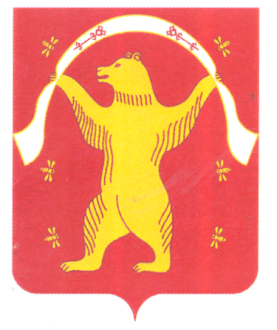 АдминистрацияСельского поселенияКамеевский сельсоветМуниципального районаМишкинский районРеспублики БашкортостанБашкортостан РеспубликаhыМишкә районымуниципаль районынынКәмәй аулы советыАуыл биләмәhеХәкимиәтеАдминистрацияСельского поселения Камеевский сельсоветмуниципального районаМишкинский районРеспублика Башкортостан№ п/пСодержаниеИсполнениеСроки проведения1.Проведение заседаний антинаркотической комиссииАНК1 раз в квартал2.Сбор, обобщение и анализ информации о фактах распространения наркотических средств в местах проведения культурно-массовых и досуговых молодёжных мероприятий.АНК постоянно3.Создание и поддержание банка информации по проблемам наркомании, алкоголизма, табакокурения и ВИЧ-инфекции на базе библиотек сельского поселенияАНКпостоянно4.Проведение консультаций подростков, попавших в трудную жизненную ситуацию с привлечением специалистов узкого профиля (психолог, нарколог и т.д.)АНКпо мере необходимости5.Проведение мероприятий в библиотеках, СДК и СК по профилактике наркомании (информационные стенды, читательские конференции).АНКБиблиотеки,СДК и СК (по согласованию)летне - осенний период6.Проведение месячника по профилактике наркомании и правонарушений.Администрация АНК октябрь7.Проведение рейдов по уничтожению наркотикосодержащих растений.АНК, полиция (по согласованию) В период вегетационного периода8.Проведение рейдов по торговым точкам, занимающихся реализацией алкогольной продукции и пива.АНК, полиция (по согласованию) ежемесячно9.Проведение рейдов по проверке дискотек, молодёжных массовых мероприятий в вечернее время.АНК, полиция (по согласованию)ежемесячно10.Утверждение плана работы АНК на 2022 год.АНК январь 2022 г.Башҡортостан РеспубликаhыМишҡә районымуниципаль районыныңҠәмәй аулы советыАуыл биләмәтhеХәҡимиәтеАдминистрацияСельского поселенияКамеевский сельсоветМуниципального районаМишкинский районРеспублики БашкортостанБашкортостан Республикаhы            Мишкә районы    муниципаль районынын          Кәмәй аулы советы             Ауыл биләмәhе                 ХәкимиәтеАдминистрацияСельского поселения Камеевский сельсоветмуниципального районаМишкинский районРеспублики Башкортостан№п/пМероприятияСрок исполненияИсполнительПримечание1.Принятие нормативно-правового акта по проверке противопожарного состояния жилого сектора.13.01.2021г.Администрация сельского поселения2.Утверждение состава профилактических групп с обязательным включением актива и депутатов сельского поселения, сотрудников отдела МВД России по Мишкинскому району, работников ПСЧ -87 ФГКУ «26 отряд ФПС по РБ», членов ДПК (ДПД).13.01.2021г.Администрация сельского поселения3.Проведение подворного обхода жилищ граждан, в целях проверки противопожарного состояния жилых домов и надворных построек, в первую очередь, мест проживания, взятых на учет малоимущих, одиноких престарелых граждан и инвалидов, многодетных семей, а также лиц, ведущих асоциальный образ жизни, проверка наличия и состояния пожарных извещателей установленных в 2016-2019 году.Постоянно Депутаты, старосты 4.Обновление и представление в Администрацию муниципального района списков внештатных инспекторов, одиноко проживающих граждан пожилого возраста, инвалидов, социально неблагополучных и многодетных семей, ветхих и заброшенных строений, объектов расположенных на территории сельских поселений.1 марта 2021 года.Администрация сельского поселения5.Еженедельно по понедельникам до 12 часов предоставлять информацию об итогах проведения операции «Жилище-2020» в Администрацию муниципального района через ЕДДС.Еженедельно до 12 часовАдминистрация сельского поселения6.Проведение разъяснительной работы среди населения на сходах граждан и по месту жительства по изучению правил противопожарного режима.ПостоянноАдминистрация сельского поселения7.Обучение работников ДПД, ДПК, внештатных инспекторов способам тушения пожаров и проведению профилактической работы в жилом секторе.По мере необходимости ПСЧ-87 «ФГКУ 26 отряд ФПС по РБ»(по согласованию)8.Проверка подвальных и чердачных помещений, пустующих и подлежащих сносу строений, вагончиков и других мест вероятного сбора лиц, систематически совершающих правонарушения, представляющих оперативный интерес, с целью их выявления и задержания, преступлений и других правонарушений.ПостоянноАдминистрация сельского поселения, участковый СП (по согласованию)9.Проведение разъяснительной работы в учебных и дошкольных учреждениях в целях недопущения со стороны детей и подростков поджогов или иных правонарушений.ЕжемесячноМБОУСОШ с. Камеево (по согласованию)Башкортостан Республикаhы            Мишкә районы    муниципаль районынын          Кәмәй аулы советы             Ауыл биләмәhе                 ХәкимиәтеАдминистрацияСельского поселения Камеевский сельсоветмуниципального районаМишкинский районРеспублики БашкортостанБашкортостан Республикаhы            Мишкә районы    муниципаль районынын          Кәмәй аулы советы             Ауыл биләмәhе                 ХәкимиәтеАдминистрацияСельского поселения Камеевский сельсоветмуниципального районаМишкинский районРеспублики БашкортостанБашкортостан Республикаhы            Мишкә районы    муниципаль районынын          Кәмәй аулы советы             Ауыл биләмәhе                 ХәкимиәтеАдминистрацияСельского поселения Камеевский сельсоветмуниципального районаМишкинский районРеспублика БашкортостанБашкортостан Республикаhы            Мишкә районы    муниципаль районынын          Кәмәй аулы советы             Ауыл биләмәhе                 ХәкимиәтеАдминистрацияСельского поселения Камеевский сельсоветмуниципального районаМишкинский районРеспублика Башкортостан5.Проведение мероприятий в библиотеках, СДК и СК по профилактике наркомании (информационные стенды, читательские конференции).АНКБиблиотеки,СДК и СК (по согласованию)летне - осенний периодБашкортостан Республикаhы            Мишкә районы    муниципаль районынын          Кәмәй аулы советы             Ауыл биләмәhе                 ХәкимиәтеАдминистрацияСельского поселения Камеевский сельсоветмуниципального районаМишкинский районРеспублика БашкортостанБашкортостан Республикаhы            Мишкә районы    муниципаль районынын          Кәмәй аулы советы             Ауыл биләмәhе                 ХәкимиәтеАдминистрацияСельского поселения Камеевский сельсоветмуниципального районаМишкинский районРеспублика Башкортостан № п/пСодержание мероприятияСрок исполненияОтветственный исполнитель1Комиссионное обследованиетерритории  несанкционированных  свалокапрельГлава сельского поселения2Проверка территории поселения  на  наличие  несанкционированных  свалокпостоянноГлава сельского поселения3Разработка графиков ликвидации несанкционированных  свалок  поселения  (при  наличии  таковых)По  мере  необходимостиГлава сельского поселения4Разработка схем сбора и вывоза ТБО согласно Генеральной схемы очистки  территории  муниципального  образования  апрельГлава сельского поселения5Проведение сельских сход граждан по вопросу сбора и вывоза мусора:-утверждение дней проведения традиционных месячников по уборке территории поселения;-утверждение графика вывоза отходов;-закрепление  техники.апрельГлава сельского поселения6Проведение разъяснительной работы с населением по вопросам благоустройства и порядка обращения с ТБО,  о негативных    экологических  последствиях, рисках  для  здоровья  и  социального  благополучия  как  следствие несоблюдения  норм обращении  с  отходами.В течение всего периодаАдминистрация  сельского поселения Камеевский сельсовет7Ликвидация несанкционированных свалок на территории поселенияВ течение всего периодаАдминистрация  сельского поселения Камеевский сельсовет8Проведение  традиционных  месячников  по  уборке  территории поселенияПо согласованиюАдминистрация  сельского поселения Камеевский сельсовет9Установить дополнительные урны,  контейнера  для  сбора  мусора  и бытовых  отходов  в  общественных  местахапрельАдминистрация  сельского поселения Камеевский сельсовет10Составление  актов, фотоотчетов  о  выполненных работахВ течение всего периодаАдминистрация  сельского поселения Камеевский сельсоветБашкортостан Республикаhы            Мишкә районы    муниципаль районынын          Кәмәй аулы советы             Ауыл биләмәhе                 ХәкимиәтеАдминистрацияСельского поселения Камеевский сельсоветмуниципального районаМишкинский районРеспублика БашкортостанБашкортостан Республикаhы            Мишкә районы    муниципаль районынын          Кәмәй аулы советы             Ауыл биләмәhе                 ХәкимиәтеАдминистрацияСельского поселения Камеевский сельсоветмуниципального районаМишкинский районРеспублика БашкортостанБашкортостан Республикаhы            Мишкә районы    муниципаль районынын          Кәмәй аулы советы             Ауыл биләмәhе                 ХәкимиәтеАдминистрацияСельского поселения Камеевский сельсоветмуниципального районаМишкинский районРеспублики БашкортостанБашкортостан Республикаhы            Мишкә районы    муниципаль районынын          Кәмәй аулы советы             Ауыл биләмәhе                 ХәкимиәтеАдминистрацияСельского поселения Камеевский сельсоветмуниципального районаМишкинский районРеспублики БашкортостанБашкортостан Республикаhы            Мишкә районы    муниципаль районынын          Кәмәй аулы советы             Ауыл биләмәhе                 ХәкимиәтеАдминистрацияСельского поселения Камеевский сельсоветмуниципального районаМишкинский районРеспублики БашкортостанБашкортостан Республикаhы            Мишкә районы    муниципаль районынын          Кәмәй аулы советы             Ауыл биләмәhе                 ХәкимиәтеАдминистрацияСельского поселения Камеевский сельсоветмуниципального районаМишкинский районРеспублики БашкортостанБашкортостан Республикаhы            Мишкә районы    муниципаль районынын          Кәмәй аулы советы             Ауыл биләмәhе                 ХәкимиәтеАдминистрацияСельского поселения Камеевский сельсоветмуниципального районаМишкинский районРеспублики БашкортостанБашкортостан Республикаhы            Мишкә районы    муниципаль районынын          Кәмәй аулы советы             Ауыл биләмәhе                 ХәкимиәтеАдминистрацияСельского поселения Камеевский сельсоветмуниципального районаМишкинский районРеспублики Башкортостан\0105020110\791\0000\002 \-30689,06131112791 0104 2200002040 852 291+1261,92Водный налог транспортный налог131112791 0104 2200002040 242 221+9500.00Услуги связи 131112791 0104 2200002040 244 2256+1857.89Техобслуживание сетей газораспределения131112791 0104 2200002040 247 2235+18069,25Оплата потребления газаБашкортостан Республикаhы            Мишкә районы    муниципаль районынын          Кәмәй аулы советы             Ауыл биләмәhе                 ХәкимиәтеАдминистрацияСельского поселения Камеевский сельсоветмуниципального районаМишкинский районРеспублики Башкортостан\0105020110\791\0000\002 \-30689,06131112791 0104 2200002040 852 291+1261,92Водный налог транспортный налог131112791 0104 2200002040 242 221+9500.00Услуги связи 131112791 0104 2200002040 244 2256+1857.89Техобслуживание сетей газораспределения131112791 0104 2200002040 247 2235+18069,25Оплата потребления газаБашкортостан Республикаhы            Мишкә районы    муниципаль районынын          Кәмәй аулы советы             Ауыл биләмәhе                 ХәкимиәтеАдминистрацияСельского поселения Камеевский сельсоветмуниципального районаМишкинский районРеспублики Башкортостан131112791 0104 2200002040 851 291-1734,08131112791 0104 2200002040 852 291+1734,08Водный налог транспортный налогБашкортостан Республикаhы            Мишкә районы    муниципаль районынын          Кәмәй аулы советы             Ауыл биләмәhе                 ХәкимиәтеАдминистрацияСельского поселения Камеевский сельсоветмуниципального районаМишкинский районРеспублики БашкортостанБашкортостан Республикаhы            Мишкә районы    муниципаль районынын          Кәмәй аулы советы             Ауыл биләмәhе                 ХәкимиәтеАдминистрацияСельского поселения Камеевский сельсоветмуниципального районаМишкинский районРеспублики БашкортостанБашкортостан Республикаhы            Мишкә районы    муниципаль районынын          Кәмәй аулы советы             Ауыл биләмәhе                 ХәкимиәтеАдминистрацияСельского поселения Камеевский сельсоветмуниципального районаМишкинский районРеспублики БашкортостанБашкортостан Республикаhы            Мишкә районы    муниципаль районынын          Кәмәй аулы советы             Ауыл биләмәhе                 ХәкимиәтеАдминистрацияСельского поселения Камеевский сельсоветмуниципального районаМишкинский районРеспублики Башкортостан12О работе ФАП и профилактика заболеваемости населения Сельского поселения ноябрьзаведующий СВА (по согласованию)13О работе образовательных учреждений по патриотическому воспитанию молодежи.1, 2 полугодиядиректора школ (по согласованию)3Организовать и провести месячники:- по санитарной очистке и благоустройству населенных пунктовАпрель-СентябрьАдминистрация СП,культ. учреждения (по согласованию),депутаты СП (по согласованию),председатели ТОС (по согласованию)4Организовать проведение торжественных мероприятий:- День защитников Отечества- Празднование 75-й годовщины Победы- День защиты детей- «Сабантуй-2021»- День Российской Федерации- День пожилых людей- День Республики- День Конституции Российской  Федерации- День Конституции- День инвалидовРеспублики Башкортостан- Празднование Нового года В течении годаАдминистрация СП,культ. учреждения (по согласованию),депутаты СП (по согласованию),председатели ТОС (по согласованию)Башкортостан Республикаhы            Мишкә районы    муниципаль районынын          Кәмәй аулы советы             Ауыл биләмәhе                 ХәкимиәтеАдминистрацияСельского поселения Камеевский сельсоветмуниципального районаМишкинский районРеспублики Башкортостан7.Обучение работников ДПД, ДПК, внештатных инспекторов способам тушения пожаров и проведению профилактической работы в жилом секторе.По мере необходимости ПСЧ-87 «ФГКУ 26 отряд ФПС по РБ»(по согласованию)8.Проверка подвальных и чердачных помещений, пустующих и подлежащих сносу строений, вагончиков и других мест вероятного сбора лиц, систематически совершающих правонарушения, представляющих оперативный интерес, с целью их выявления и задержания, преступлений и других правонарушений.ПостоянноАдминистрация сельского поселения, участковый СП (по согласованию)9.Проведение разъяснительной работы в учебных и дошкольных учреждениях в целях недопущения со стороны детей и подростков поджогов или иных правонарушений.ЕжемесячноМБОУСОШ с. Камеево (по согласованию)Башҡортостан РеспубликаhыМишҡә районымуниципаль районыныңҠәмәй аулы советыАуыл биләмәтhеХәҡимиәтеАдминистрацияСельского поселенияКамеевский сельсоветМуниципального районаМишкинский районРеспублики БашкортостанБашҡортостан РеспубликаhыМишҡә районымуниципаль районыныңҠәмәй аулы советыАуыл биләмәтhеХәҡимиәтеАдминистрацияСельского поселенияКамеевский сельсоветМуниципального районаМишкинский районРеспублики БашкортостанБашкортостан Республикаhы            Мишкә районы    муниципаль районынын          Кәмәй аулы советы             Ауыл биләмәhе                 ХәкимиәтеАдминистрацияСельского поселения Камеевский сельсоветмуниципального районаМишкинский районРеспублики Башкортостан111112791 0505 2010174040 244 226.11-90339.00111112791 0503 2010174040 244 223.6+70000.00 Оплата потребления электроэнергии111112791 0503 2010174040 244 226.11+20339.00 Обслуживание контейнераБашҡортостан РеспубликаhыМишҡә районымуниципаль районыныңҠәмәй аулы советыАуыл биләмәтhеХәҡимиәтеАдминистрацияСельского поселенияКамеевский сельсоветМуниципального районаМишкинский районРеспублики БашкортостанБашҡортостан РеспубликаhыМишҡә районымуниципаль районыныңҠәмәй аулы советыАуыл биләмәтhеХәҡимиәтеАдминистрацияСельского поселенияКамеевский сельсоветМуниципального районаМишкинский районРеспублики БашкортостанБашҡортостан РеспубликаhыМишҡә районымуниципаль районыныңҠәмәй аулы советыАуыл биләмәтhеХәҡимиәтеАдминистрацияСельского поселенияКамеевский сельсоветМуниципального районаМишкинский районРеспублики Башкортостан131112791 0104 2200002040 851 291-500.00131112791 0104 2200002040 242 226.7+500.00111112791 0503 2010174040 244 226.11+20339.00 Обслуживание контейнераБашҡортостан РеспубликаhыМишҡә районымуниципаль районыныңҠәмәй аулы советыАуыл биләмәтhеХәҡимиәтеАдминистрацияСельского поселенияКамеевский сельсоветМуниципального районаМишкинский районРеспублики Башкортостан131112791 0104 2200002040 851 291-71.04131112791 0104 2200002040 853 292+71.04Пени по страховым взносамБашҡортостан РеспубликаhыМишҡә районымуниципаль районыныңҠәмәй аулы советыАуыл биләмәтhеХәҡимиәтеАдминистрацияСельского поселенияКамеевский сельсоветМуниципального районаМишкинский районРеспублики Башкортостан131112791 0104 2200002040 851 291-500.00131112791 0104 2200002040 242 226.7-180.00111112791 0505 2010174040 244 226.11-34000.00131112791 0104 2200002040 242 221+680.00Абонентское обслуживание КЭП для Росреестра111112791 0503 2010174040 244 226.11+34000.00Разработка паспорта опасного отходаБашҡортостан РеспубликаhыМишҡә районымуниципаль районыныңҠәмәй аулы советыАуыл биләмәтhеХәҡимиәтеАдминистрацияСельского поселенияКамеевский сельсоветМуниципального районаМишкинский районРеспублики Башкортостан                                           Башҡортостан РеспублиҡаhыМишҡә районыМуниципаль районыныңҠәмәй ауыл советыАуыл биләмәhеСоветы                                                         СоветСельского поселенияКамеевский сельсоветМуниципального районаМишкинский район Республики БашкортостанБашҡортостан РеспубликаhыМишҡә районымуниципаль районыныңҠәмәй аулы советыАуыл биләмәтhеХәҡимиәтеАдминистрацияСельского поселенияКамеевский сельсоветМуниципального районаМишкинский районРеспублики БашкортостанНаименование ПрограммыНаименование ПрограммыМуниципальная программа «Развитие малого и среднего предпринимательства на территории сельского поселения Камеевский сельсовет муниципального района Мишкинский район Республики Башкортостан на 2021-2024 годы» (далее – Программа).Основание для разработки программыОснование для разработки программыФедеральный закон от 06.10.2003 №	131-ФЗ «Об общих принципах организации местного самоуправления в Российской Федерации»;Федеральный закон от 24.07.2007 № 209-ФЗ «О развитии малого и среднего предпринимательства в Российской Федерации»;Устав сельского поселения Камеевский сельсоветЗаказчик ПрограммыЗаказчик ПрограммыАдминистрация сельского поселения Камеевский сельсовет муниципального района Мишкинский район Республики БашкортостанРазработчик ПрограммыРазработчик ПрограммыАдминистрация сельского поселения Камеевский сельсовет муниципального района Мишкинский район Республики БашкортостанЦель ПрограммыЦель ПрограммыСоздание благоприятных условий для ведения предпринимательской деятельности на территории сельского поселения Камеевский сельсовет способствующих:устойчивому росту уровня социально- экономического развития сельского поселения и благосостояния граждан;формированию экономически активного среднего класса;развитию свободных конкурентных рынков;развитию инновационно - технологической сферы малого и среднего предпринимательства (МСП);обеспечению занятости населенияЗадачи ПрограммыЗадачи ПрограммыСоздание правовых, экономических и организационных условий для устойчивой деятельности субъектов малого и среднего предпринимательства.-Развитие инфраструктуры поддержки предпринимательства с предоставлением адресной методической, информационной, консультативной поддержки.Устранение административных барьеров, препятствующих развитию субъекта малого и среднего бизнеса.Повышение деловой и инвестиционной активности предприятий субъектов малого и среднего бизнеса.Создание условий для увеличения занятости населения.Привлечение представителей субъектов малого и среднего бизнеса, ведущих деятельность в приоритетных направлениях социального развития.Привлечение субъектов малого и среднего предпринимательства для выполнения муниципального заказа.Создание условий для увеличения занятости населения.Привлечение представителей субъектов малого и среднего бизнеса, ведущих деятельность в приоритетных направлениях социального развития.Привлечение субъектов малого и среднего предпринимательства для выполнения муниципального заказа.Срок реализации Программы2021-2024 годы2021-2024 годыОжидаемые	конечные результаты Программыувеличение количества субъектов малого и среднего предпринимательства на территории сельского поселения Камеевский сельсовет муниципального района Мишкинский район Республики Башкортостан;увеличение объемов, производимых субъектами малого и среднего предпринимательства товаров (работ, услуг);увеличение объемов инвестиций, направляемых субъектами малого и среднего предпринимательства в основной капитал;увеличение средней заработной платы в субъектах малого и среднего предпринимательства в целом и по отдельным ключевым отраслям;высокая информационная активность и осведомленность за счет методического обеспечения субъектов малого и среднего предпринимательства;увеличение налоговых поступлений в бюджет сельского поселения Камеевский сельсовет муниципального района Мишкинский район Республики Башкортостан от деятельности субъектов малого и среднего предпринимательства;снижение уровня безработицы;увеличение числа работающих на предприятиях и в организациях на территории сельского поселения Ярославский сельсовет;устранение административных барьеров в развитии субъектов малого и среднего предпринимательства на территории сельского поселения Камеевский сельсовет муниципального района Мишкинский район Республики Башкортостан;получение социально-этического эффекта – укрепление доверия к власти, развитие деловых взаимоотношений между субъектами малого и среднего предпринимательства и органами местного самоуправления сельского поселения Камеевский сельсовет муниципального района Мишкинский район Республики Башкортостан;укрепление позиций в бизнесе субъектов малого и среднего предпринимательства.увеличение количества субъектов малого и среднего предпринимательства на территории сельского поселения Камеевский сельсовет муниципального района Мишкинский район Республики Башкортостан;увеличение объемов, производимых субъектами малого и среднего предпринимательства товаров (работ, услуг);увеличение объемов инвестиций, направляемых субъектами малого и среднего предпринимательства в основной капитал;увеличение средней заработной платы в субъектах малого и среднего предпринимательства в целом и по отдельным ключевым отраслям;высокая информационная активность и осведомленность за счет методического обеспечения субъектов малого и среднего предпринимательства;увеличение налоговых поступлений в бюджет сельского поселения Камеевский сельсовет муниципального района Мишкинский район Республики Башкортостан от деятельности субъектов малого и среднего предпринимательства;снижение уровня безработицы;увеличение числа работающих на предприятиях и в организациях на территории сельского поселения Ярославский сельсовет;устранение административных барьеров в развитии субъектов малого и среднего предпринимательства на территории сельского поселения Камеевский сельсовет муниципального района Мишкинский район Республики Башкортостан;получение социально-этического эффекта – укрепление доверия к власти, развитие деловых взаимоотношений между субъектами малого и среднего предпринимательства и органами местного самоуправления сельского поселения Камеевский сельсовет муниципального района Мишкинский район Республики Башкортостан;укрепление позиций в бизнесе субъектов малого и среднего предпринимательства.Система организации контроля за исполнением ПрограммыМониторинг реализации Программы, осуществляемый  с помощью проведения ежегодного анализа  результатов реализации программных мероприятий администрацией сельского поселения Камеевский сельсовет муниципального района Мишкинский район Республики Башкортостан.Мониторинг реализации Программы, осуществляемый  с помощью проведения ежегодного анализа  результатов реализации программных мероприятий администрацией сельского поселения Камеевский сельсовет муниципального района Мишкинский район Республики Башкортостан.№ п/пНаименование мероприятияНаименование мероприятияИсполнительОбъём финансирования, тыс. руб.Объём финансирования, тыс. руб.1223441.Информационное и консультационное обеспечение субъектов малого и среднего предпринимательства сельского поселения Камеевский сельсовет муниципального района Мишкинский район Республики БашкортостанИнформационное и консультационное обеспечение субъектов малого и среднего предпринимательства сельского поселения Камеевский сельсовет муниципального района Мишкинский район Республики БашкортостанИнформационное и консультационное обеспечение субъектов малого и среднего предпринимательства сельского поселения Камеевский сельсовет муниципального района Мишкинский район Республики БашкортостанИнформационное и консультационное обеспечение субъектов малого и среднего предпринимательства сельского поселения Камеевский сельсовет муниципального района Мишкинский район Республики БашкортостанИнформационное и консультационное обеспечение субъектов малого и среднего предпринимательства сельского поселения Камеевский сельсовет муниципального района Мишкинский район Республики Башкортостан1.1.Информационное обеспечение субъектов малого и среднего     предпринимательства	сельского поселения Камеевский сельсовет путем размещения информации о развитии и государственной поддержке малого и среднего предпринимательства на официальном сайте сельского поселения Камеевский сельсоветИнформационное обеспечение субъектов малого и среднего     предпринимательства	сельского поселения Камеевский сельсовет путем размещения информации о развитии и государственной поддержке малого и среднего предпринимательства на официальном сайте сельского поселения Камеевский сельсоветАдминистрация сельского поселения Камеевский сельсоветФинансирования не требуетФинансирования не требует1.2.Консультирование субъектов малого и среднего предпринимательства сельского поселения Камеевский сельсовет по вопросу получения государственной поддержки малого бизнеса в Республике Башкортостан и её видахКонсультирование субъектов малого и среднего предпринимательства сельского поселения Камеевский сельсовет по вопросу получения государственной поддержки малого бизнеса в Республике Башкортостан и её видахАдминистрация сельского поселения Камеевский сельсоветФинансирования не требуетФинансирования не требует1.3.Содействие субъектам малого и среднего предпринимательства сельского поселения Камеевский сельсовет	в   формировании   и реализации инвестиционных проектовСодействие субъектам малого и среднего предпринимательства сельского поселения Камеевский сельсовет	в   формировании   и реализации инвестиционных проектовАдминистрация сельского поселения Камеевский сельсоветФинансирования не требуетФинансирования не требует1.4.Содействие субъектам малого и среднего предпринимательства сельского поселения Камеевский сельсовет в электронной отправке налоговой и пенсионной отчётностиСодействие субъектам малого и среднего предпринимательства сельского поселения Камеевский сельсовет в электронной отправке налоговой и пенсионной отчётностиАдминистрация сельского поселения Камеевский сельсоветФинансирования не требуетФинансирования не требует1.5.Создание и ведение Реестра муниципального имущества для сдачи в аренду малому и среднему предпринимательствуСоздание и ведение Реестра муниципального имущества для сдачи в аренду малому и среднему предпринимательствуАдминистрация сельского поселения Камеевский сельсоветФинансирования не требуетФинансирования не требует2.Методическое обеспечение субъектов малого и среднего предпринимательстваМетодическое обеспечение субъектов малого и среднего предпринимательстваМетодическое обеспечение субъектов малого и среднего предпринимательстваМетодическое обеспечение субъектов малого и среднего предпринимательстваМетодическое обеспечение субъектов малого и среднего предпринимательства2.1.Содействие в проведение семинаров и иных мероприятий, связанных с развитием и поддержкой малого бизнеса.Содействие в проведение семинаров и иных мероприятий, связанных с развитием и поддержкой малого бизнеса.Администрация сельского поселения Камеевский сельсовет совместно с администрацией муниципального района Мишкинский  районФинансирования не требуетФинансирования не требует2.2.Содействие субъектам малого и среднего предпринимательства сельского поселения в подготовке, переподготовке и повышении квалификации кадров рабочих специальностейСодействие субъектам малого и среднего предпринимательства сельского поселения в подготовке, переподготовке и повышении квалификации кадров рабочих специальностейАдминистрация СП Камеевский сельсовет совместно с администрацией МР Мишкинский район,Отдел ГКУ Северный районный ЦНЗ по Мишкинскому району (по согласованию)Финансирования не требуетФинансирования не требует3.Формирование положительного имиджа  субъектов  малого и среднего предпринимательстваФормирование положительного имиджа  субъектов  малого и среднего предпринимательстваФормирование положительного имиджа  субъектов  малого и среднего предпринимательстваФормирование положительного имиджа  субъектов  малого и среднего предпринимательстваФормирование положительного имиджа  субъектов  малого и среднего предпринимательства3.1.Содействие участию субъектов   малого и  среднегоСодействие участию субъектов   малого и  среднегоАдминистрация сельскогоФинансирования неФинансирования непредпринимательства сельского поселения Камеевский сельсовет в районных, республиканских и других выставках и ярмаркахпоселения Камеевский сельсовет совместно с администрацией муниципального района Мишкинский районтребует3.2.3.2.Взаимодействие со средствами массовой информации по вопросам пропагандирования достижений субъектов малого и среднего предпринимательства поселенияАдминистрация сельского поселения Камеевский сельсовет совместно с печатным изданиемФинансирования не требует4.4.Обеспечение благоприятных условий развития субъектов малого и среднего предпринимательстваОбеспечение благоприятных условий развития субъектов малого и среднего предпринимательстваОбеспечение благоприятных условий развития субъектов малого и среднего предпринимательства4.14.1Проведение мониторинга деятельности субъектов малого предпринимательстваАдминистрация сельского поселения Камеевский сельсовет совместно с администрацией муниципального района Мишкинский районФинансирования не требует4.24.2Размещение на официальном сайте сельского поселения Камеевский сельсовет информации о деятельности малого и среднего бизнеса сельского поселения Камеевский сельсоветАдминистрация сельского поселения Камеевский сельсовет совместно с администрацией муниципального района Мишкинский районФинансирования не требуетБашкортостан РеспубликаhыМишкә районымуниципаль районынынКәмәй аулы советыАуыл биләмәhеХәкимиәтеАдминистрацияСельского поселения Камеевский сельсоветмуниципального районаМишкинский районРеспублика БашкортостанБашкортостан РеспубликаhыМишкә районымуниципаль районынынКәмәй аулы советыАуыл биләмәhеХәкимиәтеАдминистрацияСельского поселения Камеевский сельсоветмуниципального районаМишкинский районРеспублика БашкортостанБашкортостан РеспубликаhыМишкә районымуниципаль районынынКәмәй аулы советыАуыл биләмәhеХәкимиәтеАдминистрацияСельского поселения Камеевский сельсоветмуниципального районаМишкинский районРеспублика БашкортостанБашкортостан РеспубликаhыМишкә районымуниципаль районынынКәмәй аулы советыАуыл биләмәhеХәкимиәтеАдминистрацияСельского поселения Камеевский сельсоветмуниципального районаМишкинский районРеспублика БашкортостанБашкортостан РеспубликаhыМишкә районымуниципаль районынынКәмәй аулы советыАуыл биләмәhеХәкимиәтеАдминистрацияСельского поселения Камеевский сельсоветмуниципального районаМишкинский районРеспублика Башкортостан